October 12, 2020							Agenda ID#18852TO: STAKEHOLDERS TO 2021 WILDFIRE MITIGATION PLANS AND
SAFETY CULTURE ASSESSMENTSService List(s): R.18-10-007Enclosed is Draft Resolution WSD-011 and associated appendices. Draft Resolution WSD-011 presents the Wildfire Safety Division’s (WSD) implementation of Public Utilities Code Sections 8389(d)(1)(2) and (4). To implement Sections (d)(1) and (2), Draft Resolution WSD-011 provides updates to electrical corporations’ 2021 Wildfire Mitigation Plan (WMP) requirements, including updates to the performance metrics, templates, reports and maturity model required of electrical corporations for 2020 WMPs. To implement Section (d)(4), Draft Resolution WSD-011 provides a recommended process for annual safety culture assessments for each electrical corporation.In making its recommendations, the WSD reviewed input from the public and the Wildfire Safety Advisory Board as well as learnings from its own experience during the 2020 Wildfire Mitigation Plan Process. Draft Resolution WSD-011 is presented to the Commission for its approval prior to the December 1, 2020 statutory deadline.Pursuant to Rule 14.5 of the Commission’s Rules of Practice and Procedure, stakeholders may submit comments on Draft Resolution WSD-011. Comments shall be limited to twenty (20) pages in length and should list the recommended changes to the Draft Resolution.  Comments shall focus on factual, legal or technical errors in the proposed Draft Resolutions.  Comments must be received by the Wildfire Safety Division no later than 20 days from issuance of the Draft Resolution. Comments should be submitted to the following email address: wildfiresafetydivision@cpuc.ca.gov.  Stakeholders submitting comments on the Draft Resolution must also serve their comments on the service list of R.18-10-007.  Comments that are not served on the service list of R.18-10-007 may not be considered.  The WSD will post all comments received on the following website: www.cpuc.ca.gov/wildfiremitigationplans. Replies to comments will not be accepted nor considered if submitted.Draft Resolution WSD-011 will appear on the agenda at the next Commission meeting, which is at least 30 days after the date of this letter.  The Commission may vote to ratify WSD’s Draft Resolution at that time or it may postpone a vote until a later meeting. Sincerely,  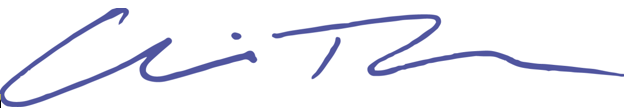 Caroline Thomas JacobsDirector, Wildfire Safety DivisionCalifornia Public Utilities CommissionCTJ:gp2AttachmentPUBLIC UTILITIES COMMISSION OF THE STATE OF CALIFORNIAWildfire Safety Division Resolution WSD-011[Date]ResolutionResolution WSD-011. Resolution implementing the requirements of Public Utilities Code Sections 8389(d)(1), (2) and (4), related to catastrophic wildfire caused by electrical corporations subject to the Commission’s regulatory authority.SUMMARY:This Resolution implements the requirements of Public Utilities Code Sections 8389(d)(1), (2) and (4), related to catastrophic wildfire caused by electrical corporations subject to the Commission’s regulatory authority.  The statute requires the following:(d) By December 1, 2020, and annually thereafter, the [C]ommission, after consultation with the [Wildfire Safety [D]ivision], shall adopt and approve all of the following:(1) Performance metrics for electrical corporations.(2) Additional requirements for wildfire mitigation plans.(4) A process for the division to conduct annual safety culture assessments for each electrical corporation.To implement Sections (d)(1) and (2), this Resolution provides updates to electrical corporations’ 2021 Wildfire Mitigation Plan (WMP) requirements, including updates to the metrics, templates, reports and maturity model required of electrical corporations for 2020 WMPs.  To implement Section (d)(4), this Resolution provides a recommended process for annual safety culture assessments for each electrical corporation.  Assembly Bill (AB) 1054 (2019) authorizes the Wildfire Safety Division (WSD) to approve or deny electrical corporations’ proposed WMPs and the Commission to ratify the WSD’s determinations as appropriate.  For 2020 the WSD evaluated WMPs based on guidance issued on December 16, 2019, in the WMP Rulemaking (R.) 18-10-007.  This Resolution refines the guidance based on stakeholder comments about the 2020 guidance, the California Wildfire Safety Advisory Board’s (WSAB) June 24, 2020, input,   and the WSD’s experience with the 2020 WMP review process.The elements of the revised WMP guidance and annual safety culture assessment process are included as attachments to this Resolution.  The Attachments are as follows:Attachment 1: Incorporation of WSAB Recommendations
This document contains the WSD’s analysis of the WSAB recommendations.  Attachment 2.1: Changes to WMP Guidelines 
The WMP requirements are fundamentally the same as in 2020 but are restructured to streamline reporting and evaluation. This document summarizes the major changes to WMP sections and tables.Attachment 2.2: 2021 WMP Guidelines Template
Definitions of metrics have been clarified, and tables have been altered to improve reporting.Attachment 2.3: 2021 Performance Metrics Data Template
Provides an Excel spreadsheet for completing quarterly non-spatial data reports.Attachment 2.4: 2021 Maturity Model
The Utility Wildfire Mitigation Maturity Model is a method to assess utility wildfire risk reduction capabilities and examine the relative maturity of the wildfire mitigation programs. In the 2021 WMP review, the WSD will assess progress on maturity by comparing the utility’s progress from the utility's 2020 maturity survey, WMP and other data sources, subject to audit and verification.Attachment 3: Changes to WMP Process
This document recommends an improved 2021 WMP evaluation schedule, timeline and process.Attachment 4: Annual Safety Culture Assessment Process 
The WSD’s recommendation for annual safety culture assessments pursuant to Public Utilities Code § 8389(d)(4).PROPOSED OUTCOME: Provides revised guidance for utilities to complete their 2021 WMP updates.  Provides for a phased consideration of WMPs, with Small and Multijurisdictional Utilities’ (SMJUs) and Independent Transmission Owners’ (ITOs) WMPs due one month after those of the large Investor Owned Utilities (IOUs).Considers and incorporates the majority of the WSAB’s proposed performance metrics and other recommendations. Refines the process for the Commission to evaluate and approve/disapprove 2021 WMP updates.Proposes a process for annual safety culture assessments for each electrical corporation.SAFETY CONSIDERATIONS:Mitigation of catastrophic wildfires in California is among the most important safety challenges the Commission-regulated electrical corporations face.  WMPs list an electrical corporation’s proposed actions to help prevent catastrophic wildfire, so comprehensive WMPs are essential to safety.By implementing measures such as vegetation management, system hardening (such as insulating overhead lines and removing or upgrading equipment most likely to cause fire ignition), improved inspection and maintenance, situational awareness (cameras, weather stations, and use of data to predict areas of highest fire threat), improved community engagement and awareness, and other measures, utility-caused catastrophic wildfire risk should be reduced over time.  The WMP changes for 2021 should enhance California’s ability to review and monitor the electrical corporations’ actions in mitigating catastrophic wildfire.  The process for conducting annual safety culture assessments should help ensure electrical corporations improve their focus on and culture of safety at all levels of their businesses.ESTIMATED COST:  This Resolution does not address or approve costs, but instead focuses on WMP requirements and a process for evaluating electrical corporation safety culture. WMP costs are to be addressed in electrical corporation General Rate Cases or other applications, not in WMPs or safety culture assessments.  BackgroundThe Commission opened Rulemaking (R.) 18-10-007 in 2018 to review the 2019 WMPs and approved those WMPs in Commission decisions pursuant to Senate Bill (SB) 901. AB 1054 moved the review of WMPs to the WSD.  The legislation also added new provisions in § 8389(d) for the Commission to annually adopt and approve performance metrics for electrical corporations; requirements for wildfire mitigation plans; and a process for the WSD to conduct annual safety culture assessments for each electrical corporation.The Commission adopted Resolution WSD-001 setting forth the process for review of the 2020 WMPs in light of AB 1054’s transfer of responsibility for review of WMPs to WSD.  In June 2020, the Commission ratified the WSD’s approval of all electrical corporations’ WMPs in Resolutions WSD-002 – 009, except Bear Valley Electric Service (BVES).  The 2020 process revealed a need for several refinements for 2021.  Utilities were inconsistent in their reporting of projected expenditures associated with their wildfire mitigation efforts.  In some cases, few cost estimates were given; in others, there was overlap and duplication across categories.  The revised WMP Guidelines (Attachment 2.2) therefore require additional details, cost summaries and estimates of ratepayer impacts.  Other changes for 2021 WMPs relate to definitions and units of measurement used in reporting and elimination of duplicate tables or line items in tables that are not necessary for 2021 WMPs.The revised WMP Guidance includes a “completeness checklist” detailing the 22 statutory requirements of AB 1054 and amended by AB 111.  It also includes tables for summarizing the projected costs of mitigations proposed in the WMP, with a column for actual 2020 expenditures, and a table for estimates of the ratepayer impacts of proposed mitigation expenditures.To consolidate data and analysis related to Public Safety Power Shutoffs (PSPS), the revised WMP Guidance includes a PSPS Section requiring utilities to describe their efforts to minimize, if not eliminate, the use of PSPS as a preferred mitigation option. staff proposals, WORKSHOP AND COMMENTS On August 6, 2020, the WSD circulated a “Staff Proposal on Changes to Wildfire Mitigation Plan Requirements and Metrics Tables.”  The WSD conducted remote workshops on August 12 and 13, 2020, (due to the COVID-19 pandemic) to present to stakeholders and the public proposed revisions to the guidance for 2021 WMPs.  The workshops also introduced WSD’s approach to collection and naming of data relevant to wildfire mitigation, and the WSAB presented its proposed “System Hardening and Electric Utility Resilience” standard contained in its June 24, 2020 Final Report. Finally, the workshops reviewed and gave parties the opportunity to comment on “Draft Recommendations for Developing a Safety Culture Assessment Process,” which the WSD also circulated on August 6, 2020.On August 26, 2020, thirteen utilities, stakeholder groups and individuals submitted comments on the staff proposals and workshop.  Based on the comments, this Resolution adopts the following refinements to the staff proposals: The use of “near miss” events in metrics reporting is revised to “risk events.”  Risk events are intended to encompass the suite of all event types that may be informative of utility ignition risk. These are defined as an event with significant probability of ignition, including wires down, contacts with objects, line slap, events with evidence of significant heat generation, and other events that cause sparking or have the potential to cause ignition.Aspects of the proposed annual safety culture assessment process are revised with respect to safety governance and proposed tools for assessment.  Among comments and suggestions that were incorporated into the final proposals, the following are reflected in the Attachments to this Resolution:The IOUs and Mussey Grade Road Alliance questioned the value of near miss reporting as defined.  This Resolution uses the term “risk events” to ensure consistency with data currently collected, as noted above.  The IOUs and TURN raised concerns about the proposed schedule for WMP filing and evaluation.  This Resolution adopts a “phased” approach to afford the WSD and parties additional time to review WMPs. The IOUs and TURN questioned the use of outcome metrics to measure safety culture.  While outcome metrics will continue to be used, the assessment process will also identify ”indicators of culture.”   TURN warned against the potential for utility manipulation of the information provided in self-assessments of safety culture.  These concerns will be balanced by use of a WSD wildfire workforce survey and in-person interviews with targeted utility staff. DiscussionAttachment 1: Incorporation of WSAB RecommendationsSection 8389(b) directs the WSAB to make recommendations to the WSD by June 30, 2020 and annually thereafter on:Appropriate performance metrics and processes for determining each electrical corporation’s compliance with its approved WMP;Appropriate requirements in addition to the requirements set forth in § 8386 for the WMP;The appropriate scope and process for assessing the safety culture of an electrical corporation.The WSAB approved its recommendations on the 2021 WMP guidelines, performance metrics and safety culture on June 24, 2020, and submitted a final report to the WSD on June 26, 2020.   Section 8389(c) requires the WSD to analyze the WSAB’s input for Commission consideration.  The WSD’s analysis appears in Attachment 1 to this Resolution.  In summary, the WSD fully incorporated six recommendations, incorporated nine with modification, and declined to incorporate four recommendations. Those recommendations are as follows:Table 1.1 Summary of WSAB WMP RecommendationsTable 1.2 Safety Culture recommendationsRecommendations that were not incorporated may also be longer-term processes that utilities may not be able to fully implement before the 2021 WMP update. The Commission has evaluated the WSD’s discussion of the WSAB recommendations above and in Attachment 1 and is satisfied with the treatment given those recommendations.  Attachment 2.1: Changes to WMP) Guidelines Attachment 2.2: 2021 WMP Guidelines TemplateAttachment 2.3: 2021 Performance Metrics Data TemplateAttachment 2.4: 2021 Maturity ModelThe WMP requirements are generally the same as in 2020 but have been restructured for streamlined reporting and evaluation.  Definitions of metrics have been clarified and tables have been altered to improve overall reporting structure.Key changes in the 2021 process over 2020 include the following required elements:A revised standard WMP format (Attachment 2.1) for all WMP filers is required so WMPs all include similar information in the same format. The revised format streamlines the data presented in the WMPs by eliminating duplication and certain data that will be provided to the WSD via quarterly data submissions in Geographic Information System (GIS) format. Standard data is required of all WMP filers, in tabulated form, with additional and supporting GIS data so wildfire mitigation plan assessments are increasingly guided by data.  Use of data focused on key drivers of utility ignition risk should help alleviate the risk of catastrophic wildfire over time and allow for tracking of electrical corporation progress and compliance.The revised template (Attachment 2.2) includes a “completeness checklist” detailing the 22 statutory requirements of AB 1054.The revised template includes tables for summarizing the projected costs of mitigations proposed in the WMP, with a column for actual 2020 expenditures. The revised template includes a table for estimates of the ratepayer impacts of proposed mitigation expenditures.To consolidate data and analysis related to PSPS, the revised WMP Template includes a PSPS section. The Performance Metrics Data Template (Attachment 2.3) is an Excel spreadsheet for reporting non-spatial data, which the WSD will require on a quarterly basis to align with GIS data submissions.There are no recommended substantive changes to the “maturity model” (Attachment 2.4).  This document requires WMP filers to complete a survey reporting current wildfire mitigation practices in 52 categories, as well as planned improvements in each category over the next three years.  The WSD conducts a maturity assessment to assess the filer’s ability to reduce wildfire risk and its corresponding maturity level, which will be included as part of the WSD’s 2021 WMP evaluationThe Commission has reviewed each of the Attachments and finds they appropriately update the WMP submissions to meet concerns raised in the last review.  Attachment 3: Changes to WMP ProcessAll provisions of WSD-001 remain in place for the 2021 WMP submission process.  Three major recommendations are adopted to address the key challenges in the WMP timeline, schedule and process:Phased approach to WMP submissions and reviewThe challenging task of reviewing all WMPs in a statutorily imposed 90-day period showed that the WSD and stakeholders need additional time and resources to properly evaluate each WMP. The data request process also proved difficult for both the WSD and electrical corporations and impinged on the 90-day review period.  For the 2021 WMP cycle, it is important to implement key changes to reduce constraints on the process. The 2021 WMP timeline will follow a modified approach, in which large utilities and SMJUs/ITOs submit WMPs one month apart. This phased approach will allow the WSD more time to review each WMP, and smaller IOUs more time to prepare their WMPs. Quarterly Report data submission supplants some annual requirementsAn annual data submission process is not ideal for utilities, the WSD, or stakeholders.  It is challenging for utilities to provide complete data along with the WMP narrative within the two-month WMP preparation window.  For the WSD and stakeholders, annual data is too infrequent to meaningfully track utility progress, outcomes and prepare for subsequent WMP reviews.By replacing some data requests to supplement the annual WMP with data in the quarterly reports, these problems are addressed. Quarterly reports enable the WSD to monitor utility data more frequently and shift the data review to the off-season months.  Insights generated from the quarterly reports reduce analysis time during annual WMP review, leading to a faster review process.The quarterly report structure is not identical to the WMP data requirements.  Therefore, for 2021, all annual data requirements are moved into the quarterly report (spatial and non-spatial) format, and data requirements are removed from the annual WMP. The insights generated from quarterly reports should reduce analysis time during the annual WMP review, leading to a faster and higher quality review process. The WSD may modify the quarterly report schedule or cadence as deemed necessary via written notice to stakeholders.2021 Filing and Action TimetableThe 2021 WMP timeline will follow a modified approach, in which large utilities and SMJUs/ITOs will submit WMPs one month apart. This phased approach will allow the WSD more time to review each WMP, and smaller IOUs more time to prepare their WMPs.  The WSD may modify the 2021 WMP schedule as deemed necessary via written notice to stakeholders subject to the statutory parameters set forth in § 8386(b). Table 2: 2021 WMP Cycle Timeline for PG&E, SCE and SDG&ETable 3: 2021 WMP Cycle Timeline for SMJUs and ITOsThe Commission is satisfied that the more regular data submissions and the timing changes the WSD recommends will improve the WMP review process for the WSD, the Commission and stakeholders.Attachment 4: Annual Safety Culture Assessment Process Pursuant to § 8389, by December 1, 2020, and annually thereafter, the Commission, after consultation with the WSD, must adopt and approve a process for the WSD to conduct annual safety culture assessments for each electrical corporation subject to the Commission’s jurisdiction. The WSD’s annual Safety Culture Assessment is distinct from the broader safety culture assessment required of the Commission by § 8386(2). The WSD’s annual Safety Culture Assessment will focus on foundational components of safety culture and components specific to wildfire risk. The WSD may phase in the proposed elements of the WSD’s annual Safety Culture Assessment and may deploy a streamlined Safety Culture Assessment for SMJUs/ITOs.   The WSD will use assessment tools focused on whether electrical corporations are building a wildfire safety culture:  An electrical corporation workforce survey intended to assess culture in areas particularly relevant to wildfire;An organizational self-assessment on elements of organizational policies and practices that heavily influence culture as well as each electrical corporation’s targets and plans to improve;Safety governance documentation focused on lessons learned, evidence supporting the organizational self-assessment, detail regarding plans to improve, compliance with Board structure requirements pursuant to § 8389(e)(5) and § 8389(e)(3), and verifications of compliance with past related Commission directives, as applicable;Interviews and observational visits, as necessary.The Commission has reviewed the WSD’s Safety Culture Assessment proposals and Attachment 4 and is satisfied that the materials appropriately focus on safety culture in the wildfire context.CommentsPub. Util. Code § 311(g)(1) provides that this resolution must be served on all parties and subject to at least 30 days public review. However, given that this resolution is issued outside of a formal proceeding, interested stakeholders need not have party status in R.18-10-007 in order to submit comments on the resolution.  Please note that comments are due 20 days from the mailing date of this resolution.  The 30-day review and 20-day comment period for the draft of this resolution was neither waived nor reduced. This draft resolution was served on the service list of R.18-10-007 and posted on the WSD’s website, www.cpuc.ca.gov/wsd, and it will be placed on the Commission's agenda no earlier than 30 days from today. FindingsAB 1054 and Commission Resolution WSD-001 require all California electrical corporations and independent transmission owners (ITOs) to file a Wildfire Mitigation Plan update for 2021 that conforms with Pub. Util. Code § 8386(c) and guidance provided by the WSD and served on the Rulemaking 18-10-007 service list as part of this resolution.AB 1054 requires the WSD to consider and evaluate recommendations from the Wildfire Safety Advisory Board that were included in the WSAB June 24, 2020, Final Report. The WSD’s incorporation of many of WSAB’s recommendations input is appropriate. Other WSAB recommendations are appropriately deferred to the next WMP cycle. Pub. Util. Code §§ 8386(d)(1), (2) and (4) require the Commission to adopt, after consultation with the WSD, the following: (1) performance metrics for electrical corporations, (2) additional requirements for wildfire mitigation plans, and (4) a process for the division to conduct annual safety culture assessments for each electrical corporation.  This Resolution with its Attachments meets each of the foregoing requirements.The WMP review schedule herein appropriately balances the needs of stakeholders, the Commission and the WSD.  The WSD may modify the 2021 WMP schedule as deemed necessary via written notice to stakeholders subject to the statutory parameters set forth in § 8386(b).The WSD may modify the quarterly report schedule or cadence as deemed necessary via written notice to stakeholders.The WSD may modify the 2021 Safety Culture Assessment schedule, as deemed necessary, via written notice to stakeholders.The WSD may phase in elements of the proposed Safety Culture Assessment and may deploy a streamlined Safety Culture Assessment for SMJUs/ITOs as set forth in Attachment 4.   The Attachments to this Resolution reasonably address the requirements of §§ 8386(d)(1), (2) and (4).  Therefore, it is Ordered That:The contents in Attachments 1, 2.1, 2.2, 2.3, 2.4, 3, and 4 spell out electrical corporations’ obligations pursuant to Pub. Util. Code §§ 8386(d)(1), (2) and (4) are hereby adopted.Electrical corporations shall adhere to the requirements of this Resolution and its Attachments in their 2021 Wildfire Mitigation Plans.  This Resolution is effective today.I certify that the foregoing resolution was duly introduced, passed and adopted at a conference of the Public Utilities Commission of the State of California held on ______________; the following Commissioners voting favorably thereon:WSD/CJT/gp2BEFORE THE PUBLIC UTILITIES COMMISSION OF THE STATE OF CALIFORNIAResolution WSD-011. Resolution implementing the requirements of Public Utilities Code Sections 8389(d)(1), (2) and (4), related to catastrophic wildfire caused by electrical corporations subject to the Commission’s regulatory authority.INFORMATION REGARDING SERVICEI have electronically served all persons on the attached official service list who have provided an e-mail address for R.18-10-007.Upon confirmation of this document’s acceptance for filing, I will cause a Notice of Availability of the document to be served by U.S. mail on all parties listed in the “Party” category of the official service list for whom no e-mail address is provided.The official service list I use is current as of today’s date.Dated October 12, 2020, at San Francisco, California.NOTICEPersons should notify the Process Office, Public Utilities Commission, 505 Van Ness Avenue, Room 2000, San Francisco, CA  94102, of any change of address to ensure that they continue to receive documents.  You must indicate the proceeding number on the service list on which your name appears.* * * * * * * * * * * * * * * * * * * * * * * * * * * * * * * * * * * * * * * * * * * * * * The Commission’s policy is to schedule hearings (meetings, workshops, etc.) in locations that are accessible to people with disabilities.  To verify that a particular location is accessible, call: Calendar Clerk (415) 703-1203.If specialized accommodations for the disabled are needed, e.g., sign language interpreters, those making the arrangements must call the Public Advisor at (415) 703-2074 or TDD# (415) 703-2032 five working days in advance of the event.Attachment 1: RES WSD-011 Attachments.pdfFully IncorporateIncorporate with AdjustmentsDo Not Incorporate at this time1.2 State and Federal Rules and Requirements Should Be Included and Explained in the Narrative of WMPs1.1 Topical Organization by WMP Program with a Focus on Lessons Learned3.6 Resolving California Utilities' Resource Constraints1.4 Strike a Balance Between Data Submission Requirements, Quarterly Reporting and Program Implementation1.3 Submission Schedules that Set Up All Parties for Success4.1 Develop an Electric Utility Resiliency and Risk Reduction Threshold (SHEUR)2.1 Risk Spend Efficiency (RSE) Analysis Required for Each Mitigation Measure2.2 Train and Retain Qualified Electrical Workers6.1 The Wildfire Safety Division Should Remain at the CPUC2.4 Standardized Data to Allow Cross-Utility Comparisons2.3 Risk Assessment and Mapping to Determine Location of Wildfire Mitigation Measures and Update CPUC Fire-Threat Maps More Frequently6.2 Future Issues for Consideration3.3 Reporting Expert Qualifications and Scientific Justification for Decision-Making3.1 Scientific Review of Modeling Methods and Assumptions4.2 Community Outreach and Emergency Preparedness Performance Metrics and Data Reporting3.2 Development of a Data Access Portal for Interconnected Data Repositories (interim step) 3.4 Robust Training Programs and Workforce Equity3.5 Aligning Vegetation Management Practices with Best Available Science3.7 Wildfire Mitigation Program Cost Review and Costs Recovery (interim step)Fully IncorporateIncorporate with AdjustmentsDo Not Incorporate at this timeN/A5.1 Develop a Unit Within or Outside of the Utility, to Study Black Swan Events and Predict Potential Future Events5.2 Insert Safety Language into Investor Owned Utility Board Member Job Descriptions5.3 Ensure Consistent Compliance with High-Level Safety Standard5.4 Post-Accident Debriefing and LearningDateActionFebruary 5, 2021WMP submission deadline for large IOUsMarch 2-3, 2021WSD Workshops for IOUsMarch 17, 2021Public Comments due for large IOU WMPsMarch 24, 2021Reply comments dueMay 2021WSD published draft resolution(s) and action statements for large IOU WMPsJune 2021Earliest date Commission may ratify WSD resolution(s)DateActionMarch 5, 2021WMP submission deadline for SMJUs/ITOsMarch 30, 2021WSD Workshops for SMJUs/ITOsApril 14, 2021Public Comments due for SMJU/ITO WMPsApril 21, 2021Reply comments dueJune 2021WSD published draft resolution(s) and action statements for SMJU/ITO WMPsJuly 2021Earliest date Commission ratify WSD resolution(s)Rachel Peterson
Acting Executive Director/s/  GABRIELA PEREZGabriela Perez************** PARTIES ************** 

William B. Abrams                            
Community Advocate                           
1519 BRANCH OWL PLACE                        
SANTA ROSA CA 95409                          
(707) 787-7759                               
End2EndConsulting@gmail.com                  
For: William B. Abrams                                                                                                                                                                                                                                                                                                                                                                                                                                                                                                                                                                                                                                                                                                                                                                                                          ____________________________________________

Rachael E. Koss                              
Attorney                                     
ADAMS BROADWELL JOSEPH & CARDOZO             
601 GATEWAY BLVD., SUITE 1000                
SOUTH SAN FRANCISCO CA 94080                 
(650) 589-1660 X13                           
RKoss@AdamsBroadwell.com                     
For: Coalition of California Utility Employees (CUE)                                                                                                                                                                                                                                                                                                                                                                                                                                                                                                                                                                                                                                                                                                                                                                            ____________________________________________

Michael J. Agurre, Esq.                      
AGUIRRE & SEVERSON LLP                       
501 WEST BROADWAY, SUITE 1050                
SAN DIEGO CA 92101                           
(619) 876-5364                               
maguirre@amslawyers.com                      
For: Ruth Henricks                                                                                                                                                                                                                                                                                                                                                                                                                                                                                                                                                                                                                                                                                                                                                                                                              ____________________________________________

Valerie Pryor                                
Gen. Mgr.                                    
ALAMEDA COUNTY FLOOD CONTROL AND WATER       
100 NORTH CANYONS PARKWAY                    
LIVERMORE CA 94551                           
(925) 454-5000                               
vpryor@zone7water.com                        
For: Alameda County Flood Control and Water Conservation District, Zone 7                                                                                                                                                                                                                                                                                                                                                                                                                                                                                                                                                                                                                                                                                                                                                       ____________________________________________

David J. Miller                              
Avp - Sr. Legal Counsel                      
AT&T SERVICES, INC.                          
430 BUSH STREET, ROOM 6022                   
SAN FRANCISCO CA 94108                       
(415) 268-9497                               
DavidJMiller@att.com                         
For: AT&T                                                                                                                                                                                                                                                                                                                                                                                                                                                                                                                                                                                                                                                                                                                                                                                                                       ____________________________________________

Keith Switzer                                
BEAR VALLEY ELECTRIC SERVICE                 
630 EAST FOOTHILL BLVD.                      
SAN DIMAS CA 91773                           
(909) 394-3600 X-759                         
kswitzer@gswater.com                         
For: Bear Valley Electric Service, div of Golden State Water Company                                                                                                                                                                                                                                                                                                                                                                                                                                                                                                                                                                                                                                                                                                                                                            ____________________________________________

Christi Hogin                                
Counsel                                      
BEST BEST & KRIEGER LLP                      
1230 ROSECRANS AVE., STE. 110                
MANHATTAN BEACH CA 90266                     
(310) 643-8448                               
Christi.Hogin@bbkLaw.com                     
For: City of Malibu                                                                                                                                                                                                                                                                                                                                                                                                                                                                                                                                                                                                                                                                                                                                                                                                             ____________________________________________

Douglas E. Coty                              
Attorney                                     
BOLD, POLISNER, MADDOW, NELSON & JUDSON      
2125 OAK GROVE ROAD, SUITE 210               
WALNUT CREEK CA 94598                        
(925) 933-7777                               
DCoty@bpmnj.com                              
For: Contra Costa Water District                                                                                                                                                                                                                                                                                                                                                                                                                                                                                                                                                                                                                                                                                                                                                                                                ____________________________________________

Justin Wynne                                 
Attorney                                     
BRAUN BLAISING SMITH WYNNE, P.C.             
915 L STREET, STE. 1480                      
SACRAMENTO CA 95814                          
(916) 326-5813                               
Wynne@BraunLegal.com                         
For: California Municipal Utilities Association (CMUA)                                                                                                                                                                                                                                                                                                                                                                                                                                                                                                                                                                                                                                                                                                                                                                          ____________________________________________

Evelyn Kahl                                  
Attorney                                     
BUCHALTER, A PROFESSIONAL CORPORATION        
55 SECOND STREET, SUITE 1700                 
SAN FRANCISCO CA 94105-3493                  
(415) 227-3563                               
EKahl@Buchalter.com                          
For: Energy Producers and Users Coalition                                                                                                                                                                                                                                                                                                                                                                                                                                                                                                                                                                                                                                                                                                                                                                                       ____________________________________________

Michael Alcantar                             
Attorney At Law                              
BUCHALTER, A PROFESSIONAL CORPORATION        
55 SECOND STREET, SUITE 1700                 
SAN FRANCISCO CA 94105                       
(415) 227-0900                               
MAlcantar@Buchalter.com                      
For: Western States Petroleum Association                                                                                                                                                                                                                                                                                                                                                                                                                                                                                                                                                                                                                                                                                                                                                                                       ____________________________________________


Nora Sheriff, Esq.                           
Counsel                                      
BUCHALTER, A PROFESSIONAL CORPORATION        
55 SECOND STREET, STE. 1700                  
SAN FRANCISCO CA 94105                       
(415) 227-3551                               
NSheriff@Buchalter.com                       
For: California Large Energy Consumers Association (CLECA)                                                                                                                                                                                                                                                                                                                                                                                                                                                                                                                                                                                                                                                                                                                                                                      ____________________________________________

Jerome F. Candelaria                         
Vp & Counsel, Regulatory Affairs             
CALIFORNIA CABLE AND TELECOMM. ASSN.         
1001 K STREET, 2ND FL.                       
SACRAMENTO CA 95814-3832                     
(916) 446-7732                               
Jerome@CalCable.org                          
For: California Cable and Telecommunications Association                                                                                                                                                                                                                                                                                                                                                                                                                                                                                                                                                                                                                                                                                                                                                                        ____________________________________________

Karen Noreen Mills                           
Sr. Attorney                                 
CALIFORNIA FARM BUREAU FEDERATION            
2600 RIVER PLAZA DRIVE                       
SACRAMENTO CA 95833                          
(916) 561-5655                               
KMills@CFBF.com                              
For: California Farm Bureau Federation                                                                                                                                                                                                                                                                                                                                                                                                                                                                                                                                                                                                                                                                                                                                                                                          ____________________________________________

John Larrea                                  
Dir - Govn'T Affairs                         
CALIFORNIA LEAGUE OF FOOD PRODUCERS          
2485 NATOMAS PARK DRIVE, STE. 550            
SACRAMENTO CA 95833                          
(916) 640-8150                               
John@clfp.com                                
For: California League of Food Producers                                                                                                                                                                                                                                                                                                                                                                                                                                                                                                                                                                                                                                                                                                                                                                                        ____________________________________________

Peter Smith                                  
CITIZENS TRANSMISSION LLC                    
88 BLACK FALCON AVENUE, SUITE 342            
BOSTON MA 02210                              
Peter_Smith@CitizensEnergy.com               
For: Citizens Transmission LLC                                                                                                                                                                                                                                                                                                                                                                                                                                                                                                                                                                                                                                                                                                                                                                                                  ____________________________________________

William Rostov                               
Deputy City Attorney                         
CITY AND COUNTY OF SAN FRANCISCO             
CITY HALL                                    
1 DR CARLTON B. GOODLET PL. RM 234           
SAN FRANCISCO CA 94102-4682                  
(415) 554-4700                               
William.Rostov@SFcityAtty.org                
For: City and County of San Francsico                                                                                                                                                                                                                                                                                                                                                                                                                                                                                                                                                                                                                                                                                                                                                                                           ____________________________________________

Luisa F. Elkins                              
Sr. Deputy City Attorney                     
CITY OF SAN JOSE                             
200 EAST SANTA CLARA ST., 16TH FL TOWER      
SAN JOSE CA 95113-1905                       
(408) 535-1953                               
Luisa.Elkins@SanJoseCa.gov                   
For: City of San JosÃ©                                                                                                                                                                                                                                                                                                                                                                                                                                                                                                                                                                                                                                                                                                                                                                                                           ____________________________________________

Kevin Collins                                
PO BOX 722                                   
FELTON CA 95018                              
(831) 234-7306                               
Europa@Cruzio.com                            
For: Kevin Collins                                                                                                                                                                                                                                                                                                                                                                                                                                                                                                                                                                                                                                                                                                                                                                                                              ____________________________________________

Shana Lazerow                                
Attorney                                     
COMMUNITIES FOR A BETTER ENVIRONMENT         
120 BROADWAY, SUITE 2                        
RICHMOND CA 94804                            
(510) 302-0430 X18                           
SLazerow@cbecal.org                          
For: California Environmental Justice Alliance (CEJA)                                                                                                                                                                                                                                                                                                                                                                                                                                                                                                                                                                                                                                                                                                                                                                           ____________________________________________

Kelley Williams                              
COUNTY OF INYO                               
PO DRAWER N                                  
INDEPENDENCE CA 93526                        
(760) 878-0120                               
KWilliams@inyoCounty.us                      
For: County of Inyo                                                                                                                                                                                                                                                                                                                                                                                                                                                                                                                                                                                                                                                                                                                                                                                                             ____________________________________________

J. Scott Kuhn                                
COUNTY OF LOS ANGELES                        
OFFICE OF THE COUNTY COUNSEL                 
500 WEST TEMPLE STREET, STE 652              
LOS ANGELES CA 90012-2713                    
(213) 974-1852                               
SKuhn@Counsel.LAcounty.gov                   
For: County of Los Angeles                                                                                                                                                                                                                                                                                                                                                                                                                                                                                                                                                                                                                                                                                                                                                                                                      ____________________________________________

Tiffany M. Lin                               
Deputy County Counsel                        
COUNTY OF SANTA CLARA                        
70 W. HEDDING ST., EAST WING, 9TH FL.        
SAN JOSE CA 95110                            
(408) 299-5900                               
Tiffany.M.Lin@CCO.SCCgov.org                 
For: County of Santa Clara                                                                                                                                                                                                                                                                                                                                                                                                                                                                                                                                                                                                                                                                                                                                                                                                      ____________________________________________




Jason Hoppin                                 
COUNTY OF SANTA CRUZ                         
ADMIN. OFFICE                                
701 OCEAN STREET                             
SANTA CRUZ CA 95060                          
(831) 454-2100                               
Jason.Hoppin@SantaCruzCounty.us              
For: County of Santa Cruz                                                                                                                                                                                                                                                                                                                                                                                                                                                                                                                                                                                                                                                                                                                                                                                                       ____________________________________________

Christopher Clay                             
Legal Division                               
RM. 4300                                     
505 Van Ness Avenue                          
San Francisco CA 94102 3298                  
(415) 703-1123                               
cec@cpuc.ca.gov                              
For: Office of The Safety Advocate (OSA)                                                                                                                                                                                                                                                                                                                                                                                                                                                                                                                                                                                                                                                                                                                                                                                        

Jedediah J. Gibson                           
Attorney                                     
ELLISON SCHNEIDER HARRIS & DONLAN LLP        
2600 CAPITOL AVENUE, SUITE 400               
SACRAMENTO CA 95816-5931                     
(916) 447-2166                               
JJG@ESlawFirm.com                            
For: Bear Valley Electric Service (BVES)  / Liberty Utilities (CalPeco Electric)                                                                                                                                                                                                                                                                                                                                                                                                                                                                                                                                                                                                                                                                                                                                                ____________________________________________

Lynn Haug                                    
Attorney                                     
ELLISON SCHNEIDER HARRIS & DONLAN LLP        
2600 CAPITOL AVE., STE. 400                  
SACRAMENTO CA 95816                          
(916) 447-2166                               
LMH@ESLawFirm.com                            
For: East Bay Municipal Utility District                                                                                                                                                                                                                                                                                                                                                                                                                                                                                                                                                                                                                                                                                                                                                                                        ____________________________________________

Ronald Liebert                               
Attorney At Law                              
ELLISON SCHNEIDER HARRIS & DONLAN LLP        
2600 CAPITOL AVENUE, STE. 400                
SACRAMENTO CA 95816                          
(916) 447-2166                               
RL@eslawfirm.com                             
For: California Manufacturers & Technology Assn. (CMTA)                                                                                                                                                                                                                                                                                                                                                                                                                                                                                                                                                                                                                                                                                                                                                                         ____________________________________________

Ronald Liebert                               
Attorney                                     
ELLISON, SCHNEIDER HARRIS & DONLAN LLP       
2600 CAPITOL AVE., STE. 400                  
SACRAMENTO CA 95816                          
(916) 447-2166                               
RL@esLawFirm.com                             
For: Perimeter Solutions                                                                                                                                                                                                                                                                                                                                                                                                                                                                                                                                                                                                                                                                                                                                                                                                        ____________________________________________

Megan Somogyi                                
Attorney                                     
GOODIN, MACBRIDE, SQUERI & DAY, LLP          
505 SANSOME STREET, STE 900                  
SAN FRANCISCO CA 94111                       
(415) 392-7900                               
MSomogyi@GoodinMacBride.com                  
For: City of Santa Rosa                                                                                                                                                                                                                                                                                                                                                                                                                                                                                                                                                                                                                                                                                                                                                                                                         ____________________________________________

Megan Somogyi                                
Attorney                                     
GOODIN, MACBRIDE, SQUERI & DAY, LLP          
505 SANSOME STREET, STE. 900                 
SAN FRANCISCO CA 94111                       
(415) 392-7900                               
MSomogyi@GoodinMacBride.com                  
For: City of Placerville                                                                                                                                                                                                                                                                                                                                                                                                                                                                                                                                                                                                                                                                                                                                                                                                        ____________________________________________

Megan Somogyi                                
Attorney                                     
GOODIN, MACBRIDE, SQUERI & DAY, LLP          
505 SANSOME STREET, STE. 900                 
SAN FRANCISCO CA 94111                       
(415) 392-7900                               
MSomogyi@GoodinMacBride.com                  
For: County of Mendocino                                                                                                                                                                                                                                                                                                                                                                                                                                                                                                                                                                                                                                                                                                                                                                                                        ____________________________________________

Megan Somogyi                                
Attorney                                     
GOODIN, MACBRIDE, SQUERI, & DAY, LLP         
505 SANSOME ST., STE. 900                    
SAN FRANCISCO CA 94111                       
(415) 392-7900                               
MSomogyi@GoodinMacBride.com                  
For: County of Sonoma                                                                                                                                                                                                                                                                                                                                                                                                                                                                                                                                                                                                                                                                                                                                                                                                           ____________________________________________

Charlyn A. Hook                              
Legal Division                               
RM. 5123                                     
505 Van Ness Avenue                          
San Francisco CA 94102 3298                  
(415) 703-3050                               
chh@cpuc.ca.gov                              
For: Public Advocates Office                                                                                                                                                                                                                                                                                                                                                                                                                                                                                                                                                                                                                                                                                                                                                                                                    

Tim Lindl                                    
Partner                                      
KEYES & FOX LLP                              
436 14TH STREET, SUITE 1305                  
OAKLAND CA 94612                             
(510) 314-8385                               
TLindl@KeyesFox.com                          
For: Sunrun Inc.                                                                                                                                                                                                                                                                                                                                                                                                                                                                                                                                                                                                                                                                                                                                                                                                                ____________________________________________


Irene K. Moosen                              
Attorney At Law                              
LAW OFFICE OF IRENE K. MOOSEN                
53 SANTA YNEZ STREET                         
SAN FRANCISCO CA 94112                       
(415) 587-7343                               
Irene@igc.org                                
For: Local Government Sustainable Energy Coalition (LGSEC)                                                                                                                                                                                                                                                                                                                                                                                                                                                                                                                                                                                                                                                                                                                                                                      ____________________________________________

Daniel Marsh                                 
Mgr - Rates & Regulatory Affairs             
LIBERTY UTILITIES (CALPECO ELECTRIC) LLC     
933 ELOISE AVENUE                            
SOUTH LAKE TAHOE CA 96150                    
(562) 299-5104                               
Dan.Marsh@LibertyUtilities.com               
For: Liberty Utilities (CalPecoElectric)                                                                                                                                                                                                                                                                                                                                                                                                                                                                                                                                                                                                                                                                                                                                                                                        ____________________________________________

David L. Huard                               
Attorney                                     
MANATT, PHELPS & PHILLIPS, LLP               
ONE EMBARCADERO CENTER, 30TH FL.             
SAN FRANCISCO CA 94111-3736                  
(415) 291-7430                               
DHuard@manatt.com28                          
For: City of Laguna Beach                                                                                                                                                                                                                                                                                                                                                                                                                                                                                                                                                                                                                                                                                                                                                                                                       ____________________________________________

Diane Conklin                                
Spokesperson                                 
MUSSEY GRADE ROAD ALLIANCE                   
PO BOX 683                                   
RAMONA CA 92065                              
(760) 787-0794                               
dj0Conklin@Earthlink.net                     
For: Mussey Grade Road Alliance                                                                                                                                                                                                                                                                                                                                                                                                                                                                                                                                                                                                                                                                                                                                                                                                 ____________________________________________

Jeffery Richard                              
Chief Deputy County Counsel                  
OFFICE OF THE NAPA COUNTY COUNSEL            
1195 THIRD ST, SUITE 301                     
NAPA CA 94559                                
(707) 253-4234                               
Jeffery.Richard@CountyOfNapa.org             
For: County of Napa                                                                                                                                                                                                                                                                                                                                                                                                                                                                                                                                                                                                                                                                                                                                                                                                             ____________________________________________

Alyssa Koo                                   
Attorney                                     
PACIFIC GAS AND ELECTRIC COMPANY             
77 BEALE STREET, B30A                        
SAN FRANCISCO CA 94105                       
(415) 973-3386                               
ATK4@pge.com                                 
For: Pacific Gas and Electric Company (PG&E)                                                                                                                                                                                                                                                                                                                                                                                                                                                                                                                                                                                                                                                                                                                                                                                    ____________________________________________

Cynthia Hansen Mifsud                        
Assist. Gen. Counsel                         
PACIFICORP                                   
825 NE MULTNOMAH ST., STE. 1800              
PORTLAND OR 97232                            
(503) 813-6566                               
Cynthia.Hansen@PacifiCorp.com                
For: Pacific Power, a div of PacifiCorp                                                                                                                                                                                                                                                                                                                                                                                                                                                                                                                                                                                                                                                                                                                                                                                         ____________________________________________

Jeremy Waen                                  
Mgr - Regulatory                             
PENINSULA CLEAN ENERGY                       
2075 WOODSIDE ROAD                           
REDWOOD CITY CA 94061                        
(650) 260-0083                               
JWaen@PeninsulaCleanEnergy.com               
For: Peninsula Clean Energy Authority                                                                                                                                                                                                                                                                                                                                                                                                                                                                                                                                                                                                                                                                                                                                                                                           ____________________________________________

Malinda Dickenson                            
General Counsel                              
PROTECT OUR COMMUNITIES FOUNDATION           
4452 PARK BLVD., STE 309                     
SAN DIEGO CA 92116                           
(858) 521-8492                               
Malinda@ProtectOurCommunities.org            
For: Protect Our Communities Foundation                                                                                                                                                                                                                                                                                                                                                                                                                                                                                                                                                                                                                                                                                                                                                                                         ____________________________________________

Staci Heaton                                 
Regulatory Affairs Advocate                  
RURAL COUNTY REPRESENTATIVES OF CALIF.       
1215 K ST., STE. 1650                        
SACRAMENTO CA 95814                          
(916) 447-4806                               
SHeaton@RCRCnet.org                          
For: Rural County Representatives of California                                                                                                                                                                                                                                                                                                                                                                                                                                                                                                                                                                                                                                                                                                                                                                                 ____________________________________________











Kirstie C. Raagas                            
Regulatory Counsel                           
SAN DIEGO GAS & ELECTRIC COMPANY             
8330 CENTURY PARK COURT, CP32F               
SAN DIEGO CA 92123                           
(619) 699-5003                               
KRaagas@SempraUtilities.com                  
For: San Diego Gas & Electric Company                                                                                                                                                                                                                                                                                                                                                                                                                                                                                                                                                                                                                                                                                                                                                                                           ____________________________________________

James M. Birkelund                           
President                                    
SMALL BUSINESS UTILITY ADVOCATES             
548 MARKET STREET, STE. 11200                
SAN FRANCISCO CA 94104                       
(415) 602-6223                               
James@UtilityAdvocates.org                   
For: Small Business Utility Advocates (SBUA)                                                                                                                                                                                                                                                                                                                                                                                                                                                                                                                                                                                                                                                                                                                                                                                    ____________________________________________

Russell A. Archer                            
Sr. Attorney                                 
SOUTHERN CALIFORNIA EDISON COMPANY           
2244 WALNUT GROVE AVE. / PO BOX 800          
ROSEMEAD CA 91770                            
(626) 302-2865                               
Russell.Archer@SCE.com                       
For: Southern California Edison Company                                                                                                                                                                                                                                                                                                                                                                                                                                                                                                                                                                                                                                                                                                                                                                                         ____________________________________________

Ali Amirali                                  
STARTRANS IO, LLC                            
591 W. PUTNAM AVENUE                         
GREENWICH CT 06830                           
AAmirali@Starwood.com                        
For: Startrans IO, LLC                                                                                                                                                                                                                                                                                                                                                                                                                                                                                                                                                                                                                                                                                                                                                                                                          ____________________________________________

Alan Stein                                   
Impacted Individual                          
14301 HANSON CIRCLE                          
MENDOCINO CA 95460                           
(707) 964-6514                               
bugadi@comcast.net                           
For: Alan Stein                                                                                                                                                                                                                                                                                                                                                                                                                                                                                                                                                                                                                                                                                                                                                                                                                 ____________________________________________

Gregg Morris                                 
Director                                     
THE GREEN POWER INSTITUTE                    
2039 SHATTUCK AVE., SUTE. 402                
BERKELEY CA 94704                            
(510) 644-2700                               
GMorris@emf.net                              
For: The Green Power Institute (GPI)                                                                                                                                                                                                                                                                                                                                                                                                                                                                                                                                                                                                                                                                                                                                                                                            ____________________________________________

Thomas Long                                  
Legal Director                               
THE UTILITY REFORM NETWORK                   
785 MARKET ST., STE. 1400                    
SAN FRANCISCO CA 94103                       
(415) 929-8876 X-303                         
TLong@turn.org                               
For: TURN                                                                                                                                                                                                                                                                                                                                                                                                                                                                                                                                                                                                                                                                                                                                                                                                                       ____________________________________________

Lauren Gill                                  
Town Mgr.                                    
TOWN OF PARADISE                             
5555 SKYWAY                                  
PARADISE CA 95969                            
(530) 872-6291                               
LGill@TownOfParadise.com                     
For: Town of Paradise                                                                                                                                                                                                                                                                                                                                                                                                                                                                                                                                                                                                                                                                                                                                                                                                           ____________________________________________

Lenneal K. Gardner                           
Principal Attorney                           
TRANS BAY CABLE LLC                          
ONE LETTERMAN DRIVE, C5-100                  
SAN FRANCISCO CA 94129                       
(415) 291-2300                               
Lenneal.Gardner@TransBayCable.com            
For: Trans Bay Cable LLC                                                                                                                                                                                                                                                                                                                                                                                                                                                                                                                                                                                                                                                                                                                                                                                                        ____________________________________________

Robert L. Mitchell                           
TRANS-ELECT NTD PATH 15, LLC                 
1850 CENTENNIAL PARK DRIVE, SUITE 480        
RESTON VA 20191                              
RLMitchell@Trans-Elect.com                   
For: Trans-Elect NTD Path 15, LLC                                                                                                                                                                                                                                                                                                                                                                                                                                                                                                                                                                                                                                                                                                                                                                                               ____________________________________________

Lisa A. Cottle                               
Attorney / Partner                           
WINSTON & STRAWN LLP                         
101 CALIFORNIA STREET, 34TH FL.              
SAN FRANCISCO CA 94111                       
(415) 591-1579                               
LCottle@Winston.com                          
For: Horizon West Transmission, LLC (formerly NextEra Energy Transmission West, LLC - NEET West)                                                                                                                                                                                                                                                                                                                                                                                                                                                                                                                                                                                                                                                                                                                                ____________________________________________

Hans Laetz                                   
General Mgr.                                 
ZUMA BEACH FM BROADCASTERS                   
RADIO MALIBU 99.1 FM KBUU                    
6402 SURFSIDE WAY                            
MALIBU CA 90265                              
(424) 442-9862                               
HansLaetz@gmail.com                          
For: Zuma Beach FM Emergency and Community Broadcasters, Inc.                                                                                                                                                                                                                                                                                                                                                                                                                                                                                                                                                                                                                                                                                                                                                                   ____________________________________________


********** STATE EMPLOYEE *********** 

********* INFORMATION ONLY ********** 

Andrew J. Graf                               
Associate Attorney                           
ADAMS BROADWELL JOSEPH & CARDOZO             
601 GATEWAY BOULEVARD, SUITE 1000            
SOUTH SAN FRANCISCO CA 94080                 
(650) 589-1660 X16                           
AGraf@AdamsBroadwell.com                     

Marc  D. Joseph                              
Attorney At Law                              
ADAMS BROADWELL JOSEPH & CARDOZO             
601 GATEWAY BLVD., STE. 1000                 
SOUTH SAN FRANCISCO CA 94080                 
(650) 589-1660                               
MDJoseph@AdamsBroadwell.com                  

Miles F. Maurino                             
Associate Attorney                           
ADAMS BROADWELL JOSEPH & CARDOZO             
601 GATEWAY BLVD., SUITE 1000                
SOUTH SAN FRANCISCO CA 94080                 
(650) 589-1660                               
MMaurino@AdamsBroadwell.com                  
For: Coalition of California Utility Employees (CUE)                                                                                                                                                                                                                                                                                                                                                                                                                                                                                                                                                                                                                                                                                                                                                                            ____________________________________________

Maria Byrnes                                 
Legal Assistant                              
AGUIRRE & SEVERSON LLP                       
501 WEST BROADWAY, STE. 1050                 
SAN DIEGO CA 92101                           
(619) 876-5364                               
MByrnes@amslawyers.com                       
For: Ruth Henricks                                                                                                                                                                                                                                                                                                                                                                                                                                                                                                                                                                                                                                                                                                                                                                                                              ____________________________________________

Maria C. Severson, Esq.                      
Attorney                                     
AGUIRRE & SEVERSON LLP                       
501 WEST BROADWAY, STE. 1050                 
SAN DIEGO CA 92101-3591                      
(619) 876-5364                               
MSeverson@amslawyers.com                     
For: Ruth Henricks                                                                                                                                                                                                                                                                                                                                                                                                                                                                                                                                                                                                                                                                                                                                                                                                              ____________________________________________

Ashley Vinson Crawford                       
AKIN GUMP STRAUSS HAUER & FELD LLP           
580 CALIFORNIA ST, SUITE 1500                
SAN FRANCISCO CA 94104                       
(415) 765-9561                               
AVCrawford@AkinGump.com                      
For: Ad Hoc Committee of Senior Unsecured Noteholders of Pacific Gas and Electric Company                                                                                                                                                                                                                                                                                                                                                                                                                                                                                                                                                                                                                                                                                                                                       ____________________________________________

George D.(Chip) Cannon, Jr.                  
AKIN GUMP STRAUSS HAUER & FELD LLP           
580 CALIFORNIA STREET, STE. 1500             
SAN FRANCISCO CA 94104                       
(415) 765-9500                               
CCannon@AkinGump.com                         
For: Ad Hoc Committee of Senior Unsecured Noteholders of Pacific Gas and Electric Company                                                                                                                                                                                                                                                                                                                                                                                                                                                                                                                                                                                                                                                                                                                                       ____________________________________________

J. Porter Wiseman                            
AKIN GUMP STRAUSS HAUER & FELD LLP           
2001 K STREET N.W.                           
WASHINGTON DC 20006                          
(202) 887-4219                               
JWiseman@AkinGump.com                        
For: Ad Hoc Committee of Senior Unsecured Noteholders of Pacific Gas and Electric Company                                                                                                                                                                                                                                                                                                                                                                                                                                                                                                                                                                                                                                                                                                                                       ____________________________________________

Benjamin Ellis                               
ALCANTAR LAW GROUP                           
EMAIL ONLY                                   
EMAIL ONLY CA 00000                          
bce@alcantar-law.com                         

Kari Cameron                                 
ALCANTAR LAW GROUP                           
EMAIL ONLY                                   
EMAIL ONLY CA 00000                          
klc@alcantar-law.com                         

Nicholas Blair                               
Advocate - Regulatory                        
ASSOC. OF CALIFORNIA WATER AGENCIES          
980 9TH STREET, SUITE 1000                   
SACRAMENTO CA 95814                          
(916) 441-4545                               
NickB@acwa.com                               
For: Association of California Water Agencies (ACWA)                                                                                                                                                                                                                                                                                                                                                                                                                                                                                                                                                                                                                                                                                                                                                                            ____________________________________________

Andy Umana                                   
Senior Paralegal                             
AT&T SERVICE                                 
430 BUSH STREET, ROOM 6043                   
SAN FRANCISCO CA 94108                       
(415) 268-5304                               
andy.umana@att.com                           




Fassil Fenikile                              
Dir - Regulatory                             
AT&T SERVICES, INC.                          
430 BUSH STREET, 5TH FL.                     
SAN FRANCISCO CA 94108                       
(415) 417-5020                               
Fassil.T.Fenikile@att.com                    

Gwen Johnson                                 
Quality Testing                              
AT&T SERVICES, INC.                          
430 BUSH STREET, 5TH FL.                     
SAN FRANCISCO CA 94108                       
(415) 417-5034                               
Gwen.Johnson@att.com                         

Jeffrey Mondon                               
Dir - Regulatory                             
AT&T SERVICES, INC.                          
430 BUSH STREET, 5TH FL                      
SAN FRANCISCO CA 94108                       
(415) 417-5021                               
jeffrey.mondon@att.com                       

Josh Mathisen                                
Director â€“ Regulatory                        
AT&T SERVICES, INC.                          
430 BUSH STREET, 5TH FLOOR                   
SAN FRANCISCO CA 94108                       
joshua.mathisen@att.com                      

Michelle Choo                                
Assistant                                    
AT&T SERVICES, INC.                          
430 BUSH STREET, 6TH FL.                     
SAN FRANCISCO CA 94108                       
(415) 268-9494                               
michelle.choo@att.com                        

Sultan Banu Acimis                           
Safety and Enforcement Division              
180 Promenade Circle, Suite 115              
Sacramento CA 95834 2939                     
(916) 928-3826                               
sba@cpuc.ca.gov                              
For: SED                                                                                                                                                                                                                                                                                                                                                                                                                                                                                                                                                                                                                                                                                                                                                                                                                        

Wendy Al-Mukdad                              
Safety Policy Division                       
AREA 4-A                                     
505 Van Ness Avenue                          
San Francisco CA 94102 3298                  
(415) 703-2311                               
wmp@cpuc.ca.gov                              

Ryan Arba                                    
Wildfire Safety Division                     
300 Capitol Mall                             
Sacramento CA 95814 4309                     
(916) 894-5644                               
rya@cpuc.ca.gov                              

Catherine E. Yap                             
Consultant                                   
BARKOVICH & YAP, INC.                        
PO BOX 11031                                 
OAKLAND CA 94611                             
(510) 450-1270                               
Cathy@BarkovichAndYap.com                    

Paul Nelson                                  
Consultant                                   
BARKOVICH & YAP, INC.                        
PO BOX 11031                                 
OAKLAND CA 94611                             
(707) 937-6203                               
Paul@BarkovichAndYap.com                     

Britt K. Strottman                           
BARON & BUDD, P.C.                           
11440 WEST BERNARD COURT                     
SAN DIEGO CA 92127                           
(415) 310-7523                               
BStrottman@BaronBudd.com                     
For: Counties of Sonoma, Napa, Mendocino, Lake, Yuba, Nevada.  Cities of Santa Rosa, and Clearlake.                                                                                                                                                                                                                                                                                                                                                                                                                                                                                                                                                                                                                                                                                                                             ____________________________________________

Kelcie Abraham                               
BCG                                          
2 EMBARCADERO CENTER SUITE 24                
SF CA 94111                                  
bcgpolicylists@bcg.com                       

Eric Cardella                                
Supervisor, Engineering & Planning           
BEAR VALLEY ELECTRIC SERVICE                 
42020 GARSTIN DRIVE / PO BOX 1547            
BIG BEAR LAKE CA 92315                       
(909) 866-4678 X140                          
Eric.Cardella@bves.com                       

Marc Stern                                   
BEAR VALLEY ELECTRIC SERVICE                 
42020 GARSTIN DR./ PO BOX 1547               
BIG BEAR LAKE CA 92315                       
(909) 866-4678 X151                          
marc.stern@bves.com                          








Nguyen Quan                                  
Regulatory Affairs Mgr.                      
BEAR VALLEY ELECTRIC SERVICE                 
630 EAST FOOTHILL BLVD.                      
SAN DIMAS CA 91773                           
(909) 394-3600 X664                          
NQuan@GSwater.com                            

Paul Marconi                                 
Director                                     
BEAR VALLEY ELECTRIC SERVICE                 
42020 GRASTIN DRIVE / PO BOX 1547            
BIG BEAR LAKE CA 92315                       
(909) 202-9539                               
Paul.Marconi@bves.com                        

Deborah Behles                               
Of Counsel                                   
2912 DIAMOND STREET, STE 162                 
SAN FRANCISCO CA 94131                       
(415) 841-3304                               
Deborah.Behles@gmail.com                     
For: California Environmental Justice Alliance (CEJA)                                                                                                                                                                                                                                                                                                                                                                                                                                                                                                                                                                                                                                                                                                                                                                           ____________________________________________

Benjamin Bodell                              
Attorney                                     
BEST BEST AND KRIEGER LLP                    
2001 N MAIN ST., STE. 390                    
WALNUT CREEK CA 94596                        
(925) 977-3377                               
Benjamin.Bodell@bbklaw.com                   

Joshua Nelson                                
Attorney                                     
BEST BEST AND KRIEGER LLP                    
500 CAPITOL MALL, STE. 1700                  
SACRAMENTO CA 95814                          
(916) 551-2859                               
Joshua.Nelson@bbklaw.com                     

Laura Fernandez                              
Attorney                                     
BRAUN BLAISING SMITH WYNNE, P.C.             
915 L STREET, STE 1480                       
SACRAMENTO CA 95814                          
(916) 326-5812                               
Fernandez@BraunLegal.com                     
For: California Municipal Utilities Association                                                                                                                                                                                                                                                                                                                                                                                                                                                                                                                                                                                                                                                                                                                                                                                 ____________________________________________

Catherine Sandoval                           
Assoc. Professor, Co-Dir                     
BROADBAND INSTITUTE OF CALIFORNIA            
500 EL CAMINO REAL                           
SANTA CLARA CA 95053                         
(408) 551-1902                               
CSandoval@scu.edu                            

Gwenn O'Hara                                 
Attorney                                     
BUCHALTER, A PROFESSIONAL CORPORATION        
500 CAPITOL MALL, SUITE 1900                 
SACRAMENTO CA 95814                          
(916) 945-5170                               
GOHara@Buchalter.com                         

Lillian Rafii                                
Attorney                                     
BUCHALTER, A PROFESSIONAL CORPORATION        
55 SECOND STREET, STE. 1700                  
SAN FRANCISCO CA 94105-3493                  
(415) 227-3586                               
LRafii@Buchalter.com                         
For: Energy Producers and Users Coalition                                                                                                                                                                                                                                                                                                                                                                                                                                                                                                                                                                                                                                                                                                                                                                                       ____________________________________________

Meghan Thomas, Esq.                          
Associate                                    
BUCHALTER, A PROFESSIONAL CORPORATION        
500 CAPITOL MALL, SUITE 1900                 
SACRAMENTO CA 95814                          
(916) 945-5176                               
MThomas@Buchalter.com                        

Michael Cade                                 
Analyst - Energy & Nat'L Resources           
BUCHALTER, A PROFESSIONAL CORPORATION        
55 SECOND STREET, SUITE 1700                 
SAN FRANCISCO CA 94105                       
(415) 227-3583                               
MCade@Buchalter.com                          

Sarbjit Bagri                                
Safety Policy Division                       
180 Promenade Circle, Suite 115              
Sacramento CA 95834 2939                     
(916) 713-4143                               
sab@cpuc.ca.gov                              

Andie Biggs                                  
Safety and Enforcement Division              
505 Van Ness Avenue                          
San Francisco CA 94102 3298                  
(415) 703-3305                               
ab6@cpuc.ca.gov                              





Billie C. Blanchard                          
Energy Division                              
AREA 4-A                                     
505 Van Ness Avenue                          
San Francisco CA 94102 3298                  
(415) 703-2068                               
bcb@cpuc.ca.gov                              

Truman L. Burns                              
Public Advocates Office                      
RM. 4205                                     
505 Van Ness Avenue                          
San Francisco CA 94102 3298                  
(415) 703-2932                               
txb@cpuc.ca.gov                              

Henry Burton                                 
Public Advocates Office                      
505 Van Ness Avenue                          
San Francisco CA 94102 3298                  
(415) 703-7311                               
hnb@cpuc.ca.gov                              

Diane Fellman                                
Vice Chair                                   
CA WILDFIRE SAFETY ADVISORY BOARD            
EMAIL ONLY                                   
EMAIL ONLY CA 00000                          
diane.fellman@cpuc.ca.gov                    

Rachel A. Gold, Esq.                         
Climate Chg Program                          
CALIFORNIA AIR RESOURCES BOARD               
EMAIL ONLY                                   
EMAIL ONLY CA 00000                          
(916) 323-0560                               
rachel.gold@arb.ca.gov                       

Benjamin Dawson                              
CALIFORNIA COMMUNITY CHOICE ASSOCIATION      
EMAIL ONLY                                   
EMAIL ONLY CA 00000                          
regulatory@cal-cca.org                       
For: CalCCA                                                                                                                                                                                                                                                                                                                                                                                                                                                                                                                                                                                                                                                                                                                                                                                                                     ____________________________________________

Imeghan Thomas                               
CALIFORNIA DEPARTMENT OF WATER RESOURCES     
EMAIL ONLY                                   
EMAIL ONLY CA 00000                          
Meghan.Thomas@water.ca.gov                   

Kavya Balaraman                              
Staff Writer / Reporter                      
CALIFORNIA ENERGY MARKETS                    
EMAIL ONLY                                   
EMAIL ONLY CA 00000                          
(415) 963-4439 X16                           
Kavya@NewsData.com                           

Mavis Scanlon                                
Editor                                       
CALIFORNIA ENERGY MARKETS                    
425 DIVISADERO ST., STE 303                  
SAN FRANCISCO CA 94117                       
(415) 963-4439 X12                           
Mavis@NewsData.com                           

Alex J. Morris                               
Exe. Dir.                                    
CALIFORNIA ENERGY STORAGE ALLIANCE           
2150 ALLSTON WAY, STE.400                    
BERKELEY CA 94704                            
(510) 665-7811 X110                          
CESA_Regulatory@StorageAlliance.org          

Deborah Behles                               
Of Counsel                                   
CALIFORNIA ENVIRONMENTAL JUSTICE ALLIANC     
2912 DIAMOND STREET, NO. 160                 
SAN FRANCISCO CA 94131                       
(415) 841-3304                               
Deborah.Behles@gmail.com                     

Jordan Pinjuv                                
Sr. Counsel                                  
CALIFORNIA INDEPENDENT SYSTEM OPERATOR       
250 OUTCROPPING WAY                          
FOLSOM CA 95630                              
(916) 351-4429                               
JPinjuv@caiso.com                            
For: California ISO                                                                                                                                                                                                                                                                                                                                                                                                                                                                                                                                                                                                                                                                                                                                                                                                             ____________________________________________

Matthew Karle                                
Public Advocates Office                      
CALIFORNIA PUBLIC UTILITIES COMMISSION       
EMAIL ONLY                                   
EMAIL ONLY CA 00000                          
(415) 703-1850                               
mk3@cpuc.ca.gov                              











Nick Cronenwett                              
Legislative Analyst                          
CALIFORNIA STATE ASSOC. OF COUNTIES          
1100 K STREET, STE 101                       
SACRAMENTO CA 95814                          
(916) 650-8108 X531                          
NCronenwett@Counties.org                     

Tony Brunello                                
CALIFORNIA STRATEGIES & ADVOCACY, LLC        
1 EMBARCADERO CENTER, STE. 1060              
SAN FRANCISCO CA 94111                       
(916) 718-8292                               
TBrunello@outlook.com                        

Jennifer Capitolo                            
Exe Dir                                      
CALIFORNIA WATER ASSOCIATION                 
601 VAN NESS AVENUE, STE. 2047               
SAN FRANCISCO CA 94102-6316                  
(415) 561-9650                               
JCapitolo@CalWaterAssn.com                   

Katherine C. Piper                           
Regional Managing Counsel                    
CALPINE COPORATION                           
4160 DUBLIN BLVD., STE. 100                  
DUBLIN CA 94568                              
(925) 557-2252                               
Katherine.Piper@Calpine.com                  

Avis Kowalewski                              
Vp - Gov'T & Regulatory Affairs              
CALPINE CORPORATION                          
4160 DUBLIN BLVD, SUITE 100                  
DUBLIN CA 94568                              
(925) 557-2284                               
Avis.Kowalewski@Calpine.com                  

CAMERON-DANIEL, P.C.                         
EMAIL ONLY                                   
EMAIL ONLY CA 00000                          
Team@Cameron-Daniel.com                      

Gregory Reiss                                
CENTENUS GLOBAL MANAGEMENT, LP               
437 MADISON AVENUE, SUITE 19B                
NEW YORK NY 10022                            
(212) 763-0909                               
Gregory.Reiss@CentenusLP.com                 

Stephen R. Cieslewicz                        
Uvm Consultant                               
EMAIL ONLY                                   
EMAIL ONLY CA 00000                          
(707) 591-6862                               
Steve@UtilityArborist.net                    

Frank Lindh                                  
Attorney                                     
CITIZENS ENERGY CORPORATION                  
110 TAYLOR STREET                            
SAN RAFAEL CA 94901                          
(415) 596-3931                               
FrankRichLindh@gmail.com                     
For: Citizens Energy Corporation                                                                                                                                                                                                                                                                                                                                                                                                                                                                                                                                                                                                                                                                                                                                                                                                ____________________________________________

William K. Sanders                           
Deputy City Attorney                         
CITY AND COUNTY OF SAN FRANCISCO             
CITY HALL RM 234                             
1 DR. CARLTON B. GOODLETT PLACE              
SAN FRANCISCO CA 94102-4682                  
(415) 554-6771                               
William.Sanders@sfCityAtty.org               
For: City and County of San Francisco                                                                                                                                                                                                                                                                                                                                                                                                                                                                                                                                                                                                                                                                                                                                                                                           ____________________________________________

William R. Smith                             
City Mgr                                     
CITY OF COLTON                               
650 N. LA CADENA DRIVE                       
COLTON CA 92324                              
(909) 370-5099                               
For: City of Colton                                                                                                                                                                                                                                                                                                                                                                                                                                                                                                                                                                                                                                                                                                                                                                                                             ____________________________________________

John Driscoll                                
City Attorney                                
CITY OF PLACERVILLE                          
31001 CENTER STREET                          
PLACERVILLE CA 95667                         
(530) 642-5200                               
JDriscoll@CityOfPlacerville.org              
For: City of Placerville                                                                                                                                                                                                                                                                                                                                                                                                                                                                                                                                                                                                                                                                                                                                                                                                        ____________________________________________

Yue-Han Chow                                 
Sr. Deputy City Attorney                     
CITY OF SAN JOSE                             
200 E. SANTA CLARA STREET, 16TH FL           
SAN JOSE CA 95113                            
(408) 535-1201                               
Yue-Han.Chow@SanJoseCa.gov                   






Elisa Tolentino                              
Sr. Deputy City Attorney                     
CITY OF SAN JOSE'                            
OFFICE OF THE CITY ATTORNEY                  
200 EAST SANTA CLARA STREET, 16TH FL.        
SAN JOSÃ‰ CA 95113                            
(408) 535-1953                               
Elisa.Tolentino@SanJoseCa.gov                

Adam Abel                                    
Assist. City Attorney                        
CITY OF SANTA ROSA                           
100 SANTA ROSA AVENUE, RM 8                  
SANTA ROSA CA 95404                          
(707) 543-3050                               
SGallagher@SRcity.org                        

Sue A. Gallagher                             
City Attorney                                
CITY OF SANTA ROSA                           
100 SANTA ROSA AVE., RM 8                    
SANTA ROSA CA 95404                          
(707) 543-3050                               
SGallagher@SRcity.org                        

Mark T. Prestwich                            
City Mgr                                     
CITY OF ST. HELENA                           
1480 MAIN STREET                             
ST. HELENA CA 94574                          
(707) 312-0252                               
MPrestwich@CityofStHelena.org                
For: City of St. Helena                                                                                                                                                                                                                                                                                                                                                                                                                                                                                                                                                                                                                                                                                                                                                                                                         ____________________________________________

Mary Neher                                   
District Secretary                           
CONTRA COSTA WATER DISTRICT                  
PO BOX H20                                   
CONCORD CA 94524                             
(925) 688-8024                               
MNeher@CCwater.com                           

Mark P. Schreiber                            
Attorney                                     
COOPER, WHITE & COOPER LLP                   
201 CALIFORNIA STREET, 17TH FL.              
SAN FRANCISCO CA 94111                       
(415) 433-1900                               
MSchreiber@cwcLaw.com                        

John R. Todd                                 
Dep. Chief-Prevention Svcs. Bureau           
COUNTY OF LOS ANGELES FIRE DEPT.             
1320 N. EASTERN AVENUE, RM. 254              
LOS ANGLELES CA 90063-3294                   
(323) 881-2461                               
John.Todd@Fire.LAcounty.gov                  
For: County of Los Angeles                                                                                                                                                                                                                                                                                                                                                                                                                                                                                                                                                                                                                                                                                                                                                                                                      ____________________________________________

Katharine L. Elliott                         
County Counsel                               
COUNTY OF MENDOCINO                          
501 LOW GAP ROAD, RM 1030                    
UKIAH CA 95482                               
(707) 234-6885                               
ElliottK@co.mendocino.ca.us                  
For: County of Mendocino                                                                                                                                                                                                                                                                                                                                                                                                                                                                                                                                                                                                                                                                                                                                                                                                        ____________________________________________

Elizabeth G. Pianca                          
Lead Deputy County Counsel                   
COUNTY OF SANTA CLARA                        
70 W. HEDDING ST., EAST WING, 9TH FL.        
SAN JOSE CA 95110                            
(408) 299-5900                               
Elizabeth.Pianca@CCO.SCCgov.org              

Steve M. Mitra                               
Assist. County Counsel                       
COUNTY OF SANTA CLARA                        
70 W. HEDDING ST., EAST WING, 9TH FL.        
SAN JOSE CA 95110                            
(408) 299-5900                               
Steve.Mitra@CCO.SCCgov.org                   
For: County of Santa Clara                                                                                                                                                                                                                                                                                                                                                                                                                                                                                                                                                                                                                                                                                                                                                                                                      ____________________________________________

Bruce Goldstein                              
County Counsel                               
COUNTY OF SONOMA                             
575 ADMINISTRATION DRIVE, ROOM 105-A         
SANTA ROSA CA 95403                          
(707) 565-2421                               
Bruce.Goldstein@sonoma-county.org            

Cory Oâ€™Donnell                               
Chief Deputy County Counsel                  
COUNTY OF SONOMA                             
575 ADMINISTRATION DRIVE, ROOM 105-A         
SANTA ROSA CA 95403                          
(707) 565-2421                               
Cory.ODonnell@sonoma-county.org              







Petra Bruggisser                             
Deputy County Counsel                        
COUNTY OF SONOMA                             
575 ADMINISTRATION DRIVE, ROOM 105-A         
SANTA ROSA CA 94503                          
(707) 565-2421                               
Petra.Bruggisser@sonoma-county.org           

Esther Northrup                              
State Regulatory Affairs                     
COX CALIFORNIA TELCOM, LLC                   
5887 COPLEY DRIVE, STE. 300                  
SAN DIEGO CA 92111                           
(858) 836-7308                               
Esther.Northrup@cox.com                      

Legal Division                               
CPUC                                         
EMAIL ONLY                                   
EMAIL ONLY CA 00000                          
AppRhg@cpuc.ca.gov                           

Paul Schulman                                
Sr Research Fellow                           
CTR FOR CATASTROPHIC RISK MGNT               
MILLS COLLEGE                                
UNIVERSITY OF CALIFORNIA                     
BERKELEY CA 94720                            
(925) 376-7682                               
Paul@Mills.edu                               

Shelby Chase                                 
Safety and Enforcement Division              
RM. 140                                      
180 Promenade Circle, Suite 115              
Sacramento CA 95834 2939                     
(415) 703-5402                               
sz2@cpuc.ca.gov                              

Edward Chavez                                
Wildfire Safety Division                     
180 Promenade Circle, Suite 115              
Sacramento CA 95834 2939                     
(415) 519-9811                               
edc@cpuc.ca.gov                              

Franz Cheng                                  
Energy Division                              
AREA 4-A                                     
300 Capitol Mall                             
Sacramento CA 95814 4309                     
(415) 703-1536                               
fcc@cpuc.ca.gov                              

Christopher Chow                             
News and Outreach Office                     
RM. 5301                                     
505 Van Ness Avenue                          
San Francisco CA 94102 3298                  
(415) 703-2234                               
crs@cpuc.ca.gov                              

Carolina Contreras                           
Safety Policy Division                       
505 Van Ness Avenue                          
San Francisco CA 94102 3298                  
(415) 703-5125                               
ccg@cpuc.ca.gov                              

Cheryl Cox                                   
Energy Division                              
300 Capitol Mall                             
Sacramento CA 95814 4309                     
(916) 327-6799                               
cxc@cpuc.ca.gov                              

DAVIS WRIGHT TREMAINE LLP                    
505 MONTGOMERY STREET, STE. 800              
SAN FRANCISCO CA 94111                       
(415) 276-6587                               
DWTcpucDockets@dwt.com                       

Anna Fero                                    
Attorney                                     
DAVIS WRIGHT TREMAINE LLP                    
505 MONTGOMERY STREET, SUITE 800             
SAN FRANCISCO CA 94111                       
(415) 276-6500                               
AnnaFero@dwt.com                             

David Huang                                  
Attorney                                     
DAVIS WRIGHT TREMAINE LLP                    
505 MONTGOMERY STREET, SUITE 800             
SAN FRANCISCO CA 94111                       
(415) 276-6500                               
DavidHuang@dwt.com                           

Jim Tomlinson                                
DAVIS WRIGHT TREMAINE LLP                    
505 MONTGOMERY STREET, SUITE 800             
SAN FRANCISCO CA 94111                       
(415) 276-6587                               
JimTomlinson@dwt.com                         










Patrick Ferguson                             
Attorney                                     
DAVIS WRIGHT TREMAINE LLP                    
505 MONTGOMERY STREET, SUITE 800             
SAN FRANCISCO CA 94111                       
(415) 276-6500                               
PatrickFerguson@dwt.com                      

Steve Greenwald                              
Attorney                                     
DAVIS WRIGHT TREMAINE LLP                    
505 MONTGOMERY STREET, STE. 800              
SAN FRANCISCO CA 94111                       
(415) 276-6500                               
SteveGreenwald@dwt.com                       
For: AD HOC Committee of Sr Unsecured Noteholders of PG&E: Angelo, Gordon & Co., LP; Apollo Global Management LLC; Aurelius Capital Mgnt, LP; Canyon Capital Advisors LLC; Capital Group; Carval Investors; Castle Hook Partners LLP; Citadel Advisors LLC; Citigroup Global Markets: Cyrus Capital Partners, LP; Davidson Kempner Capital Mgnt LP; Deutsche Bank Securities Inc.; Diameter Capital Partners LP; Elliott Mgnt Corp; Farallon Capital Mgnt LLC; Fir Tree Partners; Oaktree Capital Mgnt, LP; Och-Ziff Capital Mgnt Group LLC; Pacific Investment Mgnt Co. LLC; Pacific Life Ins. Co; P. Schoenfeld Asset Mgnt LP; Senator Investment Group LP; Taconic Capital Advisors LP; Third Point LLC; and Varde Partners, Inc.                                                                                            ____________________________________________

Suzanne Toller                               
Attorney                                     
DAVIS WRIGHT TREMAINE LLP                    
505 MONTGOMERY STREET, SUITE 800             
SAN FRANCISCO CA 94111-6533                  
(415) 276-6500                               
SuzanneToller@dwt.com                        

Tahiya Sultan                                
Associate                                    
DAVIS WRIGHT TREMAINE LLP                    
505 MONTGOMERY STREET, STE. 800              
SAN FRANCISCO CA 94111                       
(415) 276-6539                               
TahiyaSultan@dwt.com                         

Vidhya Prabhakaran                           
Attorney                                     
DAVIS WRIGHT TREMAINE LLP                    
505 MONTGOMERY ST., STE. 800                 
SAN FRANCISCO CA 94111                       
(415) 276-6500                               
VidhyaPrabhakaran@dwt.com                    
For: AD HOC Committee of Sr Unsecured Noteholders of PG&E: Angelo, Gordon & Co., LP; Apollo Global Management LLC; Aurelius Capital Mgnt, LP; Canyon Capital Advisors LLC; Capital Group; Carval Investors; Castle Hook Partners LLP; Citadel Advisors LLC; Citigroup Global Markets: Cyrus Capital Partners, LP; Davidson Kempner Capital Mgnt LP; Deutsche Bank Securities Inc.; Diameter Capital Partners LP; Elliott Mgnt Corp; Farallon Capital Mgnt LLC; Fir Tree Partners; Oaktree Capital Mgnt, LP; Och-Ziff Capital Mgnt Group LLC; Pacific Investment Mgnt Co. LLC; Pacific Life Ins. Co; P. Schoenfeld Asset Mgnt LP; Senator Investment Group LP; Taconic Capital Advisors LP; Third Point LLC; and Varde Partners, Inc.                                                                                            ____________________________________________

Katie Jorrie                                 
Attorney                                     
DAVIS WRIGHT TREMAINE, LLP                   
505 MONTGOMERY STREET, SUITE 800             
SAN FRANCISCO CA 94111                       
(415) 276-6500                               
KatieJorrie@dwt.com                          

John W. Leslie, Esq                          
Attorney                                     
DENTONS US LLP                               
4655 EXECUTIVE DRIVE, STE. 700               
SAN DIEGO CA 92121                           
(619) 699-2536                               
John.Leslie@dentons.com                      

Daniel W. Douglass                           
Attorney At Law                              
DOUGLASS & LIDDELL                           
4766 PARK GRANADA, SUITE 209                 
CALABASAS CA 91302                           
(818) 961-3001                               
Douglass@EnergyAttorney.com                  

Michael Kramer                               
DUCERA PARTNERS LLC                          
499 PARK AVENUE, 16TH FLOOR                  
NEW YORK NY 10022                            
(212) 671-9750                               
cpuc@DuceraPartners.com                      

Donald R. Allen                              
Founding Partner, Counsel                    
DUNCAN & ALLEN                               
1730 RHODE ISLAND AVENUE, NW, SUITE 700      
WASHINGTON DC 20036                          
(202) 289-8400                               
DRA@DuncanAllen.com                          
For: Citizens Transmission LLC                                                                                                                                                                                                                                                                                                                                                                                                                                                                                                                                                                                                                                                                                                                                                                                                  ____________________________________________

Fadi Daye                                    
Safety and Enforcement Division              
320 West 4th Street Suite 500                
Los Angeles CA 90013                         
(213) 576-7017                               
ffd@cpuc.ca.gov                              
For: SED                                                                                                                                                                                                                                                                                                                                                                                                                                                                                                                                                                                                                                                                                                                                                                                                                        

Marianne Divina                              
Administrative Law Judge Division            
505 Van Ness Avenue                          
San Francisco CA 94102 3298                  
(415) 696-7307                               
md9@cpuc.ca.gov                              

Tim G. Drew                                  
Public Advocates Office                      
AREA 4-A                                     
505 Van Ness Avenue                          
San Francisco CA 94102 3298                  
(415) 703-5618                               
zap@cpuc.ca.gov                              





Drucilla Dunton                              
Safety and Enforcement Division              
RM. 140                                      
180 Promenade Circle, Suite 115              
Sacramento CA 95834 2939                     
(916) 327-6775                               
dd4@cpuc.ca.gov                              

Anand Durvasula                              
Executive Division                           
RM. 5130                                     
505 Van Ness Avenue                          
San Francisco CA 94102 3298                  
(415) 703-2765                               
ad1@cpuc.ca.gov                              

Rachel Jones                                 
EAST BAY MUNICIPAL UTILITY DISTRICT          
375 ELEVENTH STREET                          
OAKLAND CA 94607                             
(510) 287-0166                               
Rachel.Jones@EBmud.com                       

Saji Thomas Pierce                           
EAST BAY MUNICIPAL UTILITY DISTRICT          
375 11TH STREET                              
OAKLAND CA 94607-4240                        
(510) 287-2013                               
Saji.Pierce@EBmud.com                        

Brett T. Kawakami                            
EBMUD                                        
375 11TH STREET, STE. 200                    
OAKLAND CA 94541                             
(510) 287-1087                               
Brett.Kawakami@EBmud.com                     

Derek Matsushima                             
EDISON INTERNATIONAL                         
2244 WALNUT GROVE AVE.                       
ROSEMEAD CA 91770                            
(626) 302-3625                               
derek.matsushima@edisonintl.com              

Brian S. Biering                             
Attorney                                     
ELLISON SCHNEIDER HARRIS & DONAN LLP         
2600 CAPITOL AVE., STE. 400                  
SACRAMENTO CA 95816-5931                     
(916) 447-2166                               
BSB@esLawFirm.com                            
For: DATC Path 15, LLC                                                                                                                                                                                                                                                                                                                                                                                                                                                                                                                                                                                                                                                                                                                                                                                                          ____________________________________________

Andrew B. Brown                              
ELLISON SCHNEIDER HARRIS & DONLAN LLP        
2600 CAPITOL AVENUE, STE. 400                
SACRAMENTO CA 95816                          
(916) 447-2166                               
abb@eslawfirm.com                            

Jeffery D. Harris                            
Attorney                                     
ELLISON SCHNEIDER HARRIS & DONLAN LLP        
2600 CAPITOL AVENUE, STE. 400                
SACRAMENTO CA 95816                          
(916) 447-2166                               
JDH@eslawfirm.com                            

Laura J. Manz                                
Director                                     
ENERGY NAVIGANT                              
35 IRON POINT CIRCLE, STE. 225               
FOLSOM CA 95630                              
(858) 354-8333                               
Laura.Manz@Navigant.com                      

Amanda Vanega                                
EQ RESEARCH LLC                              
1155 KILDAIRE FARM ROAD, SUITE 203           
CARY NC 27511                                
(919) 825-3339                               
AVanega@EQ-research.com                      

Blake Elder                                  
Policy Research Analyst                      
EQ RESEARCH, LLC                             
1155 KILDAIRE FARM ROAD, SUITE 202-203       
CARY NC 27511                                
(919) 825-3339                               
CPUCdockets@EQ-research.com                  

Ray Cruz                                     
Dir                                          
ERGONICA                                     
1107 FAIR OAKS AVE., STE. 887                
SOUTH PASADENA CA 91030                      
(213) 598-7430                               
Ray.Cruz@Ergonica.com                        
For: Ergonica                                                                                                                                                                                                                                                                                                                                                                                                                                                                                                                                                                                                                                                                                                                                                                                                                   ____________________________________________

Katherine Palmquist                          
EXPONENT                                     
EMAIL ONLY                                   
EMAIL ONLY CA 00000                          
kpalmquist@exponent.com                      







Julia Ende                                   
Energy Division                              
300 Capitol Mall                             
Sacramento CA 95814 4309                     
(415) 703-1688                               
je6@cpuc.ca.gov                              

Gary C. Ermann                               
Safety Policy Division                       
505 Van Ness Avenue                          
San Francisco CA 94102 3298                  
(415) 703-1429                               
gce@cpuc.ca.gov                              

Jean Hawley                                  
Telecommunications Paralegal                 
FRIEND, HUDAK & HARRIS, LLP                  
THREE RAVINIA DRIVE, STE. 1700               
ATLANTA GA 30346-2131                        
(770) 399-9500                               
JHawley@FH2.com                              

Amy Warshauer                                
Mgr - Gov'T & External Affairs               
FRONTIER COMMUNICATIONS                      
1201 K STREET, SUITE 1980                    
SACRAMENTO CA 95814                          
(916) 683-7989                               
Amy.Warshauer@ftr.com                        

Charlie Born                                 
Dir - Gov'T & External Affairs               
FRONTIER COMMUNICATIONS                      
1201 K STREET, STE. 1980                     
SACRAMENTO CA 95814                          
(916) 686-3570                               
Charlie.Born@FTR.com                         

Marybeth Farley                              
Wildfire Safety Division                     
300 Capitol Mall                             
Sacramento CA 95814 4309                     
(916) 894-5640                               
mf9@cpuc.ca.gov                              

Arthur Fisher                                
Public Advocates Office                      
505 Van Ness Avenue                          
San Francisco CA 94102 3298                  
(415) 703-2056                               
aei@cpuc.ca.gov                              

Cathleen A. Fogel                            
Administrative Law Judge Division            
RM. 5101                                     
505 Van Ness Avenue                          
San Francisco CA 94102 3298                  
(415) 703-1809                               
cf1@cpuc.ca.gov                              

Masoud Foudeh                                
Energy Division                              
505 Van Ness Avenue                          
San Francisco CA 94102 3298                  
(415) 703-1244                               
mf5@cpuc.ca.gov                              

Jonathan Frost                               
Energy Division                              
505 Van Ness Avenue                          
San Francisco CA 94102 3298                  
(415) 703-5412                               
jf6@cpuc.ca.gov                              

Brian T. Cragg                               
Attorney                                     
GOODIN, MACBRIDE, SQUERI & DAY, LLP          
505 SANSOME STREET, SUITE 900                
SAN FRANCISCO CA 94111                       
(415) 392-7900                               
BCragg@GoodinMacBride.com                    

Michael B. Day                               
Attorney                                     
GOODIN, MACBRIDE, SQUERI, DAY & LAMPREY,     
505 SANSOME ST., STE. 900                    
SAN FRANCISCO CA 94111                       
(315) 392-7900                               
MDay@GoodinMacBride.com                      
For: Trans-Elect NTD Path 15, LLC                                                                                                                                                                                                                                                                                                                                                                                                                                                                                                                                                                                                                                                                                                                                                                                               ____________________________________________

Izoe Harrold                                 
GREEN POWER INSTITUTE                        
2039 SHATTUCK AVE., STE. 402                 
BERKELEY CA 94704                            
ZHarrold@gmail.com                           

Marc Kolb                                    
GRID DEL SOL CONSULTING                      
46 VISTA DEL SOL                             
MILL VALLEY CA 94941                         
(707) 385-1624                               
delsolgrid@gmail.com                         








Asish Gautam                                 
Safety Policy Division                       
RM. 4-44                                     
300 Capitol Mall                             
Sacramento CA 95814 4309                     
(916) 823-4834                               
agt@cpuc.ca.gov                              

Elena Gekker                                 
Legal Division                               
RM. 5137                                     
505 Van Ness Avenue                          
San Francisco CA 94102 3298                  
(415) 703-1642                               
egk@cpuc.ca.gov                              

Pouneh Ghaffarian                            
Legal Division                               
RM. 5025                                     
505 Van Ness Avenue                          
San Francisco CA 94102 3298                  
(415) 703-1317                               
pxg@cpuc.ca.gov                              

Daphne Goldberg                              
Public Advocates Office                      
RM. 4208                                     
505 Van Ness Avenue                          
San Francisco CA 94102 3298                  
(415) 703-1578                               
dk4@cpuc.ca.gov                              

Alice L. Harron                              
Ceo                                          
HARRON, LLC                                  
4016 EVERETT AVE.                            
OAKLAND CA 94602                             
(415) 420-5707                               
AHarron@HarronLLC.com                        

Emily Lieban                                 
HOLLAND & KNIGHT LLP                         
50 CALIFORNIA STREET, STE. 2800              
SAN FRANCISCO CA 94111                       
(415) 743-6946                               
emily.lieban@hklaw.com                       

Kevin J. Ashe                                
Associate                                    
HOLLAND & KNIGHT LLP                         
50 CALIFORNIA STREET, STE.  2800             
SAN FRANCISCO CA 94111                       
(415) 743-6921                               
Kevin.Ashe@HKlaw.com                         

Tara Kaushik                                 
Partner                                      
HOLLAND & KNIGHT LLP                         
50 CALIFORNIA STREET, SUITE 2800             
SAN FRANCISCO CA 94111                       
(415) 743-6924                               
Tara.Kaushik@HKlaw.com                       

Marcos Mora                                  
Director Of Development                      
HORIZON WEST TRANSMISSION                    
EMAIL ONLY                                   
EMAIL ONLY AA 00000                          
(561) 691-2162                               
marcos.mora@nee.com                          

Scott Castro                                 
HORIZON WEST TRANSMISSION, LLC               
ONE POST STREET, SUITE 2550                  
SAN FRANCISCO CA 94104                       
(415) 318-5919                               
scott.castro@nee.com                         
For: (Formerly NextEra Energy Transmission, LLC)                                                                                                                                                                                                                                                                                                                                                                                                                                                                                                                                                                                                                                                                                                                                                                                ____________________________________________

Steven Greco                                 
Regulatory Affairs Analyst                   
HORIZON WEST TRANSMISSION, LLC               
700 UNIVERSE BLVD                            
JUNO BEACH FL 33407                          
(561) 691-7481                               
Steven.Greco@NextEraEnergy.com               
For: (Formerly NextEra Energy Transmission, LLC)                                                                                                                                                                                                                                                                                                                                                                                                                                                                                                                                                                                                                                                                                                                                                                                ____________________________________________

Tracy C. Davis                               
Sr. Attorney                                 
HORIZON WEST TRANSMISSION, LLC               
5920 W. WILLIAM CANNON DR., BLDG. 2          
AUSTIN TX 78749                              
(512) 236-3141                               
Tracy.C.Davis@NextEraEnergy.com              
For: (formerly NextEra Energy Transmission, LLC)                                                                                                                                                                                                                                                                                                                                                                                                                                                                                                                                                                                                                                                                                                                                                                                ____________________________________________

Lea Haro                                     
Executive Division                           
300 Capitol Mall                             
Sacramento CA 95814 4309                     
(916) 894-5673                               
lh3@cpuc.ca.gov                              









Jessica T. Hecht                             
Administrative Law Judge Division            
400 R Street                                 
Sacramento CA 95814 6200                     
(415) 703-2027                               
jhe@cpuc.ca.gov                              

Christopher Hogan                            
Public Advocates Office                      
505 Van Ness Avenue                          
San Francisco CA 94102 3298                  
(415) 703-2848                               
ch6@cpuc.ca.gov                              

Tyler Holzschuh                              
Public Advocates Office                      
505 Van Ness Avenue                          
San Francisco CA 94102 3298                  
(415) 703-2717                               
tyh@cpuc.ca.gov                              

Landis Marttila                              
IBEW 1245                                    
30 ORANGE TREE CIRCLE                        
VACAVILLE CA 95687                           
(925) 285-9057                               
LKM4@ibew1245.com                            

Curt Barry                                   
Sr Writer / Editor                           
INSIDE WASHINGTON PUBLISHERS                 
EMAIL ONLY                                   
EMAIL ONLY CA 00000                          
(916) 449-6171                               
CBarry@iwpnews.com                           

Caroline Thomas Jacobs                       
Wildfire Safety Division                     
RM. 520                                      
300 Capitol Mall                             
Sacramento CA 95814 4309                     
(916) 894-5607                               
ctj@cpuc.ca.gov                              

Mahdi Jahami                                 
Wildfire Safety Division                     
300 Capitol Mall                             
Sacramento CA 95814 4309                     
mj4@cpuc.ca.gov                              

Buck B. Endemann                             
Partner                                      
K&L GATES LLP                                
4 EMBARCADERO CENTER, STE. 1200              
SAN FRANCISCO CA 94111                       
(415) 882-8016                               
Buck.Endemann@KLGates.com                    

Scott Dunbar                                 
Attorney                                     
KEYES & FOX LLP                              
1580 LINCOLN STREET, STE. 880                
DENVER CO 80203                              
(949) 525-6016                               
SDunbar@KeyesFox.com                         

Sheridan Pauker                              
Partner                                      
KEYES & FOX LLP                              
436 14TH STREET, SUITE 1305                  
OAKLAND CA 94612                             
(510) 314-8202                               
SPauker@KeyesFox.com                         

Valerie Kao                                  
Administrative Law Judge Division            
RM. 5005                                     
505 Van Ness Avenue                          
San Francisco CA 94102 3298                  
(415) 703-1341                               
vuk@cpuc.ca.gov                              

Jonathan Koltz                               
Executive Division                           
RM. 5035                                     
505 Van Ness Avenue                          
San Francisco CA 94102 3298                  
(415) 703-2760                               
jk5@cpuc.ca.gov                              

Brian Korpics                                
Executive Division                           
505 Van Ness Avenue                          
San Francisco CA 94102 3298                  
(415) 703-5219                               
bk4@cpuc.ca.gov                              

Jeffery A. Williams                          
Superintendent - Codes & Ordinances          
L.A. DEPT OF WATER & POWER                   
111 NORTH HOPE STREET, RM. 856               
LOS ANGELES CA 90012                         
(213) 367-2212                               
Jeffery.Williams@ladwp.com                   






Shannon Eddy                                 
Exe Dir                                      
LARGE-SCALE SOLAR ASSOCIATION                
2501 PORTOLA WAY                             
SACRAMENTO CA 95818                          
(415) 819-4285                               
eddyconsulting@gmail.com                     

Tim Mason                                    
Policy Dir                                   
LARGE-SCALE SOLAR ASSOCIATION                
2501 PORTOLA WAY                             
SACRAMENTO CA 95818                          
(510) 812-1416                               
Tim@LargeScaleSolar.org                      

Michael Brown                                
Consultant                                   
LAW OFFICE OF MICHAEL BROWN                  
EMAIL ONLY                                   
EMAIL ONLY CA 00000                          
(415) 699-0261                               
Michael@MBrownLaw.net                        
For: Small Business Utility Advocates (SBUA)                                                                                                                                                                                                                                                                                                                                                                                                                                                                                                                                                                                                                                                                                                                                                                                    ____________________________________________

Leon Bloomfield                              
Attorney                                     
LAW OFFICES OF LEON BLOOMFIELD               
1901 HARRISON STREET, SUITE 1400             
OAKLAND CA 94612                             
(510) 625-8250                               
lmb@wblaw.net                                

C. Susie Berlin                              
Attorney                                     
LAW OFFICES OF SUSIE BERLIN                  
1346 THE ALAMEDA, SUITE 7-141                
SAN JOSE CA 95126                            
(408) 778-8478                               
Berlin@SusieBerlinLaw.com                    

Greg Campbell                                
LIBERTY UTILITIES                            
9750 WASHBURN ROAD                           
DOWNEY CA 90241                              
Greg.Campbell@LibertyUtilities.com           

Ijordan Parillo                              
LIBERTY UTILITIES                            
EMAIL ONLY                                   
EMAIL ONLY CA 00000                          
Jordan.Parrillo@libertyutilities.com         

Annmarie Lett                                
Coordinator - Rates & Reg Affairs            
LIBERTY UTILITIES (CALIFORNIA)               
9750 WASHBURN ROAD                           
DOWNEY CA 90241                              
(562) 319-4751                               
AnnMarie.Lett@LibertyUtilities.com           

Sharon Yang                                  
Dir - Legal Services                         
LIBERTY UTILITIES (CALPECO ELECTRIC) LLC     
9750 WASHBURN ROAD                           
DOWNEY CA 90241                              
(562) 299-5120                               
Sharon.Yang@LibertyUtilities.com             
For: Liberty Utilities (California)                                                                                                                                                                                                                                                                                                                                                                                                                                                                                                                                                                                                                                                                                                                                                                                             ____________________________________________

Jamie Garcia                                 
LOS ANGELES DEPT OF WATER AND POWER          
11 N. HOPE ST. ROOM 856                      
LOS ANGELES CA 90012                         
(213) 367-2212                               
jaimer.garcia@ladwp.com                      

Jim Rainey                                   
Staff Writer                                 
LOS ANGELES TIMES                            
EMAIL ONLY                                   
EMAIL ONLY CA 00000                          
(213) 237-3395                               
jim.rainey@LAtimes.com                       

Jessie Crozier                               
LUMINUS MANAGEMENT                           
350 WEST 43RD APT 14F                        
NEW YORK NY 10036                            
(248) 252-0793                               
utilitydockets@gmail.com                     

Diana L. Lee                                 
Public Advocates Office                      
RM. 4107                                     
505 Van Ness Avenue                          
San Francisco CA 94102 3298                  
(415) 703-4342                               
dil@cpuc.ca.gov                              

Aaron Louie                                  
Public Advocates Office                      
505 Van Ness Avenue                          
San Francisco CA 94102 3298                  
(415) 696-7316                               
aar@cpuc.ca.gov                              






Chloe Lukins                                 
Public Advocates Office                      
RM. 4102                                     
505 Van Ness Avenue                          
San Francisco CA 94102 3298                  
(415) 703-1637                               
clu@cpuc.ca.gov                              

Joseph W. Mitchell, Ph.D                     
M-BAR TECHNOLOGIES AND CONSULTING, LLC       
19412 KIMBALL VALLEY RD.                     
RAMONA CA 92065                              
(760) 703-7521                               
JWMitchell@MBarTek.com                       

Steven Moss                                  
Partner                                      
M.CUBED                                      
296 LIBERTY STREET                           
SAN FRANCISCO CA 94114                       
(415) 643-9578                               
steven@moss.net                              
For: The Local Government Sustainable Energy Coalition                                                                                                                                                                                                                                                                                                                                                                                                                                                                                                                                                                                                                                                                                                                                                                          ____________________________________________

Alejandro Mendez                             
MADISON AVENUE PARTNERS                      
150 EAST 58TH STREET, 14TH FLOOR             
NEW YORK NY 10155                            
(212) 702-8646                               
AM@MadisonAvelp.com                          

Eli Samaha                                   
MADISON AVENUE PARTNERS                      
150 E 58TH STREET, 14TH FLOOR                
NEW YORK NY 10155                            
(212) 702-8648                               
Eli@MadisonAvelp.com                         

Michael Callahan                             
MARIN CLEAN ENERGY                           
EMAIL ONLY                                   
EMAIL ONLY CA 00000                          
mcallahan@mcecleanenergy.org                 

Stephen Keehn                                
Mgr Of Energy Reg & Legislative Affairs      
MONTEREY BAY COMMUNITY POWER                 
70 GARDEN COURT, SUITE 300                   
MONTEREY CA 93940                            
(831) 641-7222                               
skeehn@mbcommunitypower.org                  

MRW & ASSOCIATES, LLC                        
EMAIL ONLY                                   
EMAIL ONLY CA 00000                          
(510) 834-1999                               
MRW@MRWassoc.com                             

Christopher Meyer                            
Wildfire Safety Division                     
300 Capitol Mall                             
Sacramento CA 95814 4309                     
(415) 703-2908                               
cme@cpuc.ca.gov                              

Christopher Moore                            
News and Outreach Office                     
320 West 4th Street Suite 500                
Los Angeles CA 90013                         
(213) 576-7095                               
cm8@cpuc.ca.gov                              

Candace Morey                                
Legal Division                               
RM. 5031                                     
505 Van Ness Avenue                          
San Francisco CA 94102 3298                  
(415) 703-3211                               
cjm@cpuc.ca.gov                              

Lucy Morgans                                 
Public Advocates Office                      
505 Van Ness Avenue                          
San Francisco CA 94102 3298                  
(415) 696-7333                               
lym@cpuc.ca.gov                              

April Mulqueen                               
Executive Division                           
RM. 5220                                     
505 Van Ness Avenue                          
San Francisco CA 94102 3298                  
(415) 703-1112                               
am4@cpuc.ca.gov                              

Trina Horner                                 
Director                                     
NAVIGANT CONSULTING                          
101 CALIFORNIA STREET, STE. 4100             
SAN FRANCISCO CA 94111                       
(415) 399-2107                               
Trina.Horner@Navigant.com                    










Edwin Guyandi                                
Analyst                                      
NEWTYN MANAGEMENT                            
405 PARK AVENUE, SUITE 1104                  
NEW YORK NY 10022                            
(212) 446-2477                               
Edwin@Newtyn.com                             

James W. Carson                              
Attorney At Law                              
NIELSEN MERKSAMER PARRINELLO                 
2350 KERNER BLVD., STE250                    
SAN RAFAEL CA 94901                          
(415) 389-6800                               
jcarson@nmgovlaw.com                         

Karin Nguyen                                 
Safety and Enforcement Division              
505 Van Ness Avenue                          
San Francisco CA 94102 3298                  
(415) 703-2924                               
kny@cpuc.ca.gov                              

Arthur J. O'Donnell                          
Wildfire Safety Division                     
ao1@cpuc.ca.gov                              

Jay Barkman                                  
ORANGE COUNTY FIRE AUTHORITY                 
1 FIRE AUTHORITY ROAD                        
IRVINE CA 92602                              
(714) 573-6048                               
jaybarkman@ocfa.org                          

Lola Odunlami                                
Wildfire Safety Division                     
505 Van Ness Avenue                          
San Francisco CA 94102 3298                  
(415) 703-1893                               
lod@cpuc.ca.gov                              

Jamie Ormond                                 
Executive Division                           
505 Van Ness Avenue                          
San Francisco CA 94102 3298                  
(415) 703-1193                               
jo2@cpuc.ca.gov                              

Case Coordination                            
PACIFIC GAS AND ELECTRIC COMPANY             
PO BOX 770000; MC B23A                       
SAN FRANCISCO CA 94177                       
(415) 973-6593                               
RegRelcpucCases@pge.com                      

Charles R. Middlekauff                       
PACIFIC GAS AND ELECTRIC COMPANY             
77 BEALE STREET, B30A / BOX 7442             
SAN FRANCISCO CA 94105                       
(415) 973-6971                               
Charles.Middlekauff@pge.com                  

Gareth Stamp                                 
PACIFIC GAS AND ELECTRIC COMPANY             
245 MARKET STREET, ROOM 914C                 
SAN FRANCISCO CA 94105                       
GRSL@pge.com                                 

Jessica Basilio, Esq.                        
Attorney                                     
PACIFIC GAS AND ELECTRIC COMPANY             
77 BEALE STREET, B30A                        
SAN FRANCISCO CA 94105                       
(415) 973-5548                               
Jessica.Basilio@pge.com                      

Julie Cerio                                  
PACIFIC GAS AND ELECTRIC COMPANY             
77 BEALE ST., RM. 2388B                      
SAN FRANCISCO CA 94104                       
(415) 973-2079                               
JQCH@pge.com                                 

Lise H. Jordan                               
Attorney At Law                              
PACIFIC GAS AND ELECTRIC COMPANY             
77 BEALE STREET, B30A                        
SAN FRANCISCO CA 94105                       
(415) 973-6965                               
LHJ2@pge.com                                 

Meghan Dewey                                 
Mgr - Ee Policy / Strategy                   
PACIFIC GAS AND ELECTRIC COMPANY             
EMAIL ONLY                                   
EMAIL ONLY CA 00000                          
(415) 973-1805                               
Meghan.Dewey@pge.com                         

Meredith Allen                               
Sr. Director, Regulatory Relations           
PACIFIC GAS AND ELECTRIC COMPANY             
77 BEALE STREET, B10C                        
SAN FRANCISCO CA 94105                       
(415) 973-2868                               
MEAe@pge.com                                 









Spencer Olinek                               
PACIFIC GAS AND ELECTRIC COMPANY             
77 BEALE STREET, ROOM 2333                   
SAN FRANCISCO CA 94105                       
(415) 973-5540                               
WSO3@pge.com                                 

Tracy Maratukulam                            
PACIFIC GAS AND ELECTRIC COMPANY             
245 MARKET STREET, ROOM 903                  
SAN FRANCISCO CA 94105                       
(415) 973-3638                               
TDM9@pge.com                                 

Viktoriya Malkina                            
Case Mgr.                                    
PACIFIC GAS AND ELECTRIC COMPANY             
77 BEALE STREET, MC B23A                     
SAN FRANCISCO CA 94105                       
(415) 973-1818                               
V2M4@pge.com                                 

Wade A. Greenacre                            
Case Mgr.                                    
PACIFIC GAS AND ELECTRIC COMPANY             
EMAIL ONLY                                   
EMAIL ONLY CA 00000                          
(415) 973-8098                               
wag9@pge.com                                 

William V. Manheim                           
Attorney At Law                              
PACIFIC GAS AND ELECTRIC COMPANY             
PO BOX 770000, MAIL CODE B30A                
SAN FRANCISCO CA 94177                       
(415) 973-6628                               
WVM3@pge.com                                 

Heide Marie Caswell                          
PACIFICORP                                   
825 NE MULTNOMAH, STE. 1700                  
PORTLAND OR 97232                            
(503) 813-6216                               
Heide.Caswell@PacifiCorp.com                 

Jessica Buno Ralston                         
Sr. Attorney                                 
PACIFICORP                                   
825 NE MULTNOMAH, SUITE 2000                 
PORTLAND OR 97232                            
(503) 813-5817                               
Jessica.Ralston@PacifiCorp.com               

Pooja Kishore                                
Mgr - Regulatory Affairs                     
PACIFICORP                                   
825 NE MULTNOMAH STREET, SUITE 2000          
PORTLAND OR 97232                            
(503) 813-7314                               
CaliforniaDockets@PacifiCorp.com             

Timothy K. Clark                             
PACIFICORP (ROCKY MOUNTAIN POWER)            
1407 WEST NORTH TEMPLE, SUITE 320            
SALT LAKE CITY UT 84116                      
(801) 220-4565                               
Tim.Clark@pacificorp.com                     

Doug Karpa                                   
Sr Analyst - Regulatory                      
PENINSULA CLEAN ENERGY                       
2075 WOODSIDE ROAD                           
REDWOOD CITY CA 94061                        
(650) 771-9093                               
DKarpa@PeninsulaCleanEnergy.com              

Joseph F. Wiedman                            
Dir - Regulatory & Legislative Affairs       
PENINSULA CLEAN ENERGY AUTHORITY             
2075 WOODSIDE ROAD                           
REDWOOD CITY CA 94061                        
(650) 265-0083                               
JWiedman@PeninsulaCleanEnergy.com            

Nori Yokozuka                                
General Counsel                              
PERIMETER SOLUTIONS                          
8000 MARYLAND AVE., SUITE 350                
CLAYTON MO 63105                             
(314) 396-7314                               
Noriko.Yokozuka@perimeter-solutions.com      

James W. Mctarnaghan                         
Attorney                                     
PERKINS COIE LLP                             
505 HOWARD STREET, STE. 1000                 
SAN FRANCISCO CA 94105                       
(415) 344-7007                               
ServiceList.cpuc@PerkinsCoie.com             

Icolby Bermel                                
POLITICO                                     
925 L STREET STE 150                         
SACRAMENTO CA 95814                          
(617) 512-8883                               
cbermel@politico.com                         







Monica Palmeira                              
News and Outreach Office                     
RM. 3-90                                     
505 Van Ness Avenue                          
San Francisco CA 94102 3298                  
(415) 703-1268                               
mp8@cpuc.ca.gov                              

Leslie L. Palmer                             
Safety and Enforcement Division              
RM. 2203                                     
505 Van Ness Avenue                          
San Francisco CA 94102 3298                  
(415) 703-2369                               
llp@cpuc.ca.gov                              
For: SED                                                                                                                                                                                                                                                                                                                                                                                                                                                                                                                                                                                                                                                                                                                                                                                                                        

Christopher Parkes                           
Public Advocates Office                      
AREA 2-D                                     
505 Van Ness Avenue                          
San Francisco CA 94102 3298                  
(415) 703-1975                               
cjp@cpuc.ca.gov                              

Bryan Pena                                   
Safety and Enforcement Division              
320 West 4th Street Suite 500                
Los Angeles CA 90013                         
(213) 620-2680                               
bp1@cpuc.ca.gov                              

Quang Pham                                   
Wildfire Safety Division                     
AREA 2-D                                     
300 Capitol Mall                             
Sacramento CA 95814 4309                     
qap@cpuc.ca.gov                              

Filiberto A. Pineda                          
Executive Division                           
300 Capitol Mall                             
Sacramento CA 95814 4309                     
(916) 823-4778                               
fil@cpuc.ca.gov                              

Elizabeth Podolinsky                         
Safety and Enforcement Division              
RM. 5216                                     
505 Van Ness Avenue                          
San Francisco CA 94102 3298                  
(415) 703-3201                               
pod@cpuc.ca.gov                              

Nathan Poon                                  
Administrative Law Judge Division            
505 Van Ness Avenue                          
San Francisco CA 94102 3298                  
(415) 703-2751                               
np2@cpuc.ca.gov                              

Jim Ross                                     
RCS, INC.                                    
266 PENNINGTON LANE                          
CHESTERFIELD MO 63005                        
(314) 530-9544                               
JimRoss@r-c-s-inc.com                        

Allie Detrio                                 
REIMAGINE POWER                              
77 SALA TERRACE                              
SAN FRANCISCO CA 94112                       
(415) 825-0133                               
Allie@Reimagine-Power.com                    

Conor Skelding                               
Reporter                                     
REORG                                        
11 E 26TH STREET, 12TH FL.                   
NEW YORK NY 10010                            
(646) 390-5733                               
CSkelding@Reorg.com                          

Nick Williams                                
Senior Distressed Debt Analyst               
REORG RESEARCH INC.                          
EMAIL ONLY                                   
EMAIL ONLY NY 00000                          
(646) 862-2577                               
NWilliams@reorg.com                          

Sue Mara                                     
Consultant                                   
RTO ADVISORS, L.L.C.                         
164 SPRINGDALE WAY                           
REDWOOD CITY CA 94062                        
(415) 902-4108                               
Sue.Mara@RTOadvisors.com                     

Junaid Rahman                                
Safety Policy Division                       
505 Van Ness Avenue                          
San Francisco CA 94102 3298                  
(415) 703-3372                               
jnr@cpuc.ca.gov                              









James Ralph                                  
Executive Division                           
300 Capitol Mall                             
Sacramento CA 95814 4309                     
jr8@cpuc.ca.gov                              

Jonathan J. Reiger                           
Legal Division                               
RM. 4107                                     
505 Van Ness Avenue                          
San Francisco CA 94102 3298                  
(415) 355-5596                               
jzr@cpuc.ca.gov                              

Colin Rizzo                                  
Administrative Law Judge Division            
RM. 5042                                     
505 Van Ness Avenue                          
San Francisco CA 94102 3298                  
(415) 703-1784                               
cr2@cpuc.ca.gov                              

Joy Mastache                                 
Sr. Attorney - Off. Of Gen. Counsel          
SACRAMENTO MUNICIPAL UTILITY DISTRICT        
6201 S STREET, MS B406                       
SACRAMENTO CA 95817                          
(916) 732-5906                               
Joy.Mastache@smud.org                        

Central Files                                
SAN DIEGO GAS & ELECTRIC COMPANY             
8330 CENTURY PARK CT, CP31-E                 
SAN DIEGO CA 92123-1530                      
(858) 654-1240                               
CentralFiles@SempraUtilities.com             

Christopher M. Lyons                         
Sr. Counsel                                  
SAN DIEGO GAS & ELECTRIC COMPANY             
8326 CENTURY PARK COURT, CP32D               
SAN DIEGO CA 92123                           
(858) 654-1559                               
CLyons@sdge.com                              

Chuck Manzuk                                 
Dir - Grc & Revenue Requirements             
SAN DIEGO GAS & ELECTRIC COMPANY             
8330 CENTURY PARK COURT                      
SAN DIEGO CA 92123                           
(858) 654-1782                               
CManzuk@SempraUtilities.com                  

Jamie K. York                                
Grc Program Mgr.                             
SAN DIEGO GAS & ELECTRIC COMPANY             
8330 CENTURY PARK COURT, CP32D               
SAN DIEGO CA 92123                           
(858) 654-1739                               
JYork@SempraUtilities.com                    

Laura Fulton                                 
Senior Counsel                               
SAN DIEGO GAS & ELECTRIC COMPANY             
8330 CENTURY PARK, CP 32D                    
SAN DIEGO CA 92123                           
(858) 654-1759                               
LFulton@sdge.com                             

Norma Jasso                                  
Mgr - Regulatory                             
SAN DIEGO GAS & ELECTRIC COMPANY             
8330 CENTURY PARK CT, CP31E                  
SAN DIEGO CA 92123                           
(858) 654-3535                               
NJasso@SempraUtilities.com                   

SAN DIEGO GAS AND ELECTRIC COMPANY           
8330 CENTURY PARK COURT (CP31E)              
SAN DIEGO CA 92123-1548                      
(858) 654-1240                               
CentralFiles@SempraUtilities.com             

Iross Nakasone                               
Planning & Regulatory Compliance             
SAN FRANCISCO PUBLIC UTILITES COMMISSION     
525 GOLDEN GATE AVE., 7TH FL.                
SAN FRANCISCO CA 94102                       
(415) 554-2436                               
RNakasone@SFwater.org                        

Ilana Parmer Mandelbaum                      
Deputy County Counsel                        
SAN MATEO COUNTY COUNSEL'S OFFICE            
400 COUNTY CENTER, 6TH FLOOR                 
REDWOOD CITY CA 94063                        
(650) 363-4681                               
imandelbaum@smcgov.org                       

Phillip Muller                               
President                                    
SCD ENERGY SOLUTIONS                         
436 NOVA ALBION WAY                          
SAN RAFAEL CA 94903                          
(415) 479-1710                               
PhilM@SCDenergy.com                          







William Chung                                
Vice President Business Development          
SHARPER SHAPE                                
1080 NIMITZ AVE SUITE 200                    
VALLEJO CA 94592                             
(714) 423-1799                               
will.chung@sharpershape.com                  

Kerri Timmer                                 
SIERRA BUISNESS COUNCIL                      
10183 TRUCKEE AIRPORT RD                     
TRUCKEE CA 96161                             
(530) 414-8247                               
KTimmer@sierrabusiness.org                   

Ariel Strauss                                
Counsel - Regulatory                         
SMALL BUSINESS UTILITY ADVOCATES             
548 MARKET ST., SUITE 11200                  
SAN FRANCISCO CA 94104                       
(310) 709-1213                               
Ariel@UtilityAdvocates.org                   

Ivan R. Jimenez                              
Regulatory Attorney                          
SMALL BUSINESS UTILITY ADVOCATES             
548 MARKET STREET, STE. 11200                
SAN FRANCISCO CA 94104                       
(650) 395-7025                               
Ivan@UtilityAdvocates.org                    

Audra Hartmann                               
Principal                                    
SMITH, WATTS & HARTMANN                      
925 L STREET, SUITE 220                      
SACRAMENTO CA 95814                          
(916) 446-5508                               
AHartmann@SWMconsult.com                     

Case Administration                          
SOUTHERN CALIFORNIA EDISON COMPANY           
8631 RUSH STREET                             
ROSEMEAD CA 91770                            
(626) 302-6906                               
Case.Admin@sce.com                           

Connor Flannigan                             
SOUTHERN CALIFORNIA EDISON COMPANY           
2244 WALNUT GROVE AVE.                       
ROSEMEAD CA 91770                            
connor.flanigan@sce.com                      

Gary Stern                                   
Managing Dir.                                
SOUTHERN CALIFORNIA EDISON COMPANY           
8631 RUSH STREET                             
ROSEMEAD CA 91770                            
(626) 302-6904                               
Gary.Stern@sce.com                           
For: Southern California Edison Company                                                                                                                                                                                                                                                                                                                                                                                                                                                                                                                                                                                                                                                                                                                                                                                         ____________________________________________

Kavita Cande Srinivasan                      
Senior Advisor                               
SOUTHERN CALIFORNIA EDISON COMPANY           
8631 RUSH STREET                             
ROSEMEAD CA 91770                            
Kavita.Srinivasan@sce.com                    

Laura Genao                                  
Dir. - Cpuc Regulatory Affairs               
SOUTHERN CALIFORNIA EDISON COMPANY           
601 VAN NESS AVE., STE. 2030                 
SAN FRANCISCO CA 94102                       
(626) 302-3062                               
Laura.Genao@sce.com                          

Margarita Gevondyan                          
Sr. Attorney                                 
SOUTHERN CALIFORNIA EDISON COMPANY           
2244 WALNUT GROVE AVE / PO BOX 800           
ROSEMEAD CA 91770                            
(626) 302-6931                               
Margarita.Gevondyan@sce.com                  
For: Southern California Edison Company                                                                                                                                                                                                                                                                                                                                                                                                                                                                                                                                                                                                                                                                                                                                                                                         ____________________________________________

Ryan Stevenson                               
Principal Advisor / Reg - Policy             
SOUTHERN CALIFORNIA EDISON COMPANY           
8631 RUSH ST., GEN. OFFICE 4                 
ROSEMEAD CA 91770                            
Ryan.Stevenson@sce.com                       

Laura Mcwilliams                             
STATE SENATOR JERRY HILL                     
STATE CAPITOL, ROOM 5035                     
SACRAMENTO CA 95814                          
(916) 651-4013                               
Laura.McWilliams@sen.ca.gov                  

Syed Safvi                                   
Wildfire Safety Division                     
180 Promenade Circle, Suite 115              
Sacramento CA 95834 2939                     
(415) 703-2044                               
ss7@cpuc.ca.gov                              





Melissa K. Semcer                            
Wildfire Safety Division                     
RM. 522                                      
400 R Street                                 
Sacramento CA 95814 6200                     
(916) 823-4773                               
unc@cpuc.ca.gov                              

Karen M. Shea                                
Safety and Enforcement Division              
AREA 5-E                                     
505 Van Ness Avenue                          
San Francisco CA 94102 3298                  
(415) 703-2349                               
kms@cpuc.ca.gov                              

Sean A. Simon                                
Executive Division                           
RM. 5201                                     
505 Van Ness Avenue                          
San Francisco CA 94102 3298                  
(415) 703-3791                               
svn@cpuc.ca.gov                              

Devla Singh                                  
Safety and Enforcement Division              
RM. 140                                      
180 Promenade Circle, Suite 115              
Sacramento CA 95834 2939                     
(415) 703-1461                               
dsc@cpuc.ca.gov                              

Nathaniel Skinner                            
Public Advocates Office                      
AREA 4-A                                     
505 Van Ness Avenue                          
San Francisco CA 94102 3298                  
(415) 703-1393                               
nws@cpuc.ca.gov                              

Joyce Steingass                              
Energy Division                              
505 Van Ness Avenue                          
San Francisco CA 94102 3298                  
(415) 703-1810                               
jws@cpuc.ca.gov                              

Katherine J. Stockton                        
Executive Division                           
505 Van Ness Avenue                          
San Francisco CA 94102 3298                  
(415) 703-1711                               
kjs@cpuc.ca.gov                              

Eric Borden                                  
Energy Policy Analyst                        
THE UTILITY REFORM NETWORK                   
785 MARKET STREET, STE. 1400                 
SAN FRANCISCO CA 94103                       
(415) 929-8876 X320                          
EBorden@turn.org                             

Katy Morsony                                 
Staff Attorney                               
THE UTILITY REFORM NETWORK                   
785 MARKET STREET, SUITE 1400                
SAN FRANCISCO CA 94103                       
(415) 929-8876 X313                          
KMorsony@turn.org                            

Marcel Hawiger                               
Staff Attorney                               
THE UTILITY REFORM NETWORK                   
785 MARKET ST., STE. 1400                    
SAN FRANCISCO CA 94103                       
(415) 929-8876 X311                          
Marcel@turn.org                              

Robert Finkelstein                           
General Counsel                              
THE UTILITY REFORM NETWORK                   
785 MARKET ST., STE. 1400                    
SAN FRANCISCO CA 94103                       
(415) 929-8876 X-307                         
BFinkelstein@turn.org                        

Jane E. Terjung                              
Community Advocates                          
TOPANGA COMMUNITY ALLIANCE                   
1639 OAK DRIVE                               
TOPANGA CA 90290                             
(310) 488-8779                               
JaneTerjung@gmail.com                        

Charlotte TerKeurst                          
Safety and Enforcement Division              
RM. 2201                                     
505 Van Ness Avenue                          
San Francisco CA 94102 3298                  
(415) 703-3124                               
cft@cpuc.ca.gov                              
For: SED                                                                                                                                                                                                                                                                                                                                                                                                                                                                                                                                                                                                                                                                                                                                                                                                                        

Leuwam Tesfai                                
Executive Division                           
RM. 5137                                     
505 Van Ness Avenue                          
San Francisco CA 94102 3298                  
(415) 703-2403                               
lt3@cpuc.ca.gov                              




Sarah R. Thomas                              
Legal Division                               
RM. 5033                                     
505 Van Ness Avenue                          
San Francisco CA 94102 3298                  
(415) 703-2310                               
srt@cpuc.ca.gov                              

Fui F. (Isabel) Thong                        
Wildfire Safety Division                     
300 Capitol Mall                             
Sacramento CA 95814 4309                     
(916) 894-5662                               
fft@cpuc.ca.gov                              

Koko M. Tomassian                            
Wildfire Safety Division                     
320 West 4th Street Suite 500                
Los Angeles CA 90013                         
(213) 576-7099                               
kmt@cpuc.ca.gov                              
For: SED                                                                                                                                                                                                                                                                                                                                                                                                                                                                                                                                                                                                                                                                                                                                                                                                                        

Rick Tse                                     
Safety and Enforcement Division              
AREA 2-D                                     
505 Van Ness Avenue                          
San Francisco CA 94102 3298                  
(415) 355-5581                               
rkt@cpuc.ca.gov                              

Ikavya Balaraman                             
Reporter                                     
UTILITY DIVE                                 
EMAIL ONLY                                   
EMAIL ONLY DC 00000                          
Kavya@UtilityDive.com                        

Ricardo Vega                                 
EMAIL ONLY                                   
EMAIL ONLY CA 00000                          
ricardo.vega@nexteraenergy.com               

Jane Whang                                   
Staff Counsel                                
VERIZON                                      
201 SPEAR STREET, 7TH FL.                    
SAN FRANCISCO CA 94105                       
(415) 778-1022                               
Jane.Whang@Verizon.com                       

Jesus G. Roman                               
Assist. Gen. Counsel                         
VERIZON                                      
15505 SAND CANYON AVE. D201                  
IRVINE CA 92618                              
(949) 286-7202                               
jesus.g.roman@verizon.com                    

Jonathan Arnold                              
VERTICAL RESEARCH PARTNERS                   
SIX LANDMARK SQUARE, SUITE 720I              
STAMFORD CT 06901                            
(203) 276-5660                               
ja@verticalresearchpartners.com              

Ceallach Vigil                               
Wildfire Safety Division                     
300 Capitol Mall                             
Sacramento CA 95814 4309                     
(916) 894-5628                               
cvi@cpuc.ca.gov                              

Rebecca M. Vorpe                             
Legal Division                               
RM. 3206                                     
505 Van Ness Avenue                          
San Francisco CA 94102 3298                  
(415) 703-4443                               
rv2@cpuc.ca.gov                              

Lon W. House, Ph.D                           
WATER & ENERGY CONSULTING                    
10645 N. ORACLE RD., STE 121-216             
ORO VALLEY AZ 85737                          
(530) 676-8956                               
lwhouse@innercite.com                        

John W. Hamilton                             
Associate Attorney                           
WINSTON & STRAWN LLP                         
101 CALIFORNIA ST., 35TH FL.                 
SAN FRANCISCO CA 94111                       
(415) 591-1000                               
JWHamilton@Winston.com                       

Joan Weber                                   
Safety Policy Division                       
RM. 5TH                                      
320 West 4th Street Suite 500                
Los Angeles CA 90013                         
(213) 266-4729                               
jw8@cpuc.ca.gov                              
For: OSA                                                                                                                                                                                                                                                                                                                                                                                                                                                                                                                                                                                                                                                                                                                                                                                                                        







Mabel Wu                                     
Safety and Enforcement Division              
RM. 140                                      
180 Promenade Circle, Suite 115              
Sacramento CA 95834 2939                     
(916) 928-2786                               
mw7@cpuc.ca.gov                              

Fred G. Yanney, Esq.                         
Attorney                                     
YANNEY LAW OFFICE                            
17409 MARQUARDT AVE. STE. C-4                
CERRITOS CA 90703                            
(562) 926-5050                               
FredYanney@gmail.com                         

Anna Yang                                    
Public Advocates Office                      
505 Van Ness Avenue                          
San Francisco CA 94102 3298                  
(415) 703-2144                               
ayn@cpuc.ca.gov                              

Matthew Yergovich                            
Legal Division                               
505 Van Ness Avenue                          
San Francisco CA 94102 3298                  
(415) 703-1271                               
myh@cpuc.ca.gov                              

Amy C. Yip-Kikugawa                          
Legal Division                               
RM. 4107                                     
505 Van Ness Avenue                          
San Francisco CA 94102 3298                  
(415) 703-5256                               
ayk@cpuc.ca.gov                              

Megan Young                                  
Public Advocates Office                      
505 Van Ness Avenue                          
San Francisco CA 94102 3298                  
(415) 703-2571                               
myg@cpuc.ca.gov                              

Matthew Yunge                                
Public Advocates Office                      
505 Van Ness Avenue                          
San Francisco CA 94102 3298                  
(415) 703-1667                               
myu@cpuc.ca.gov                              

